Государственное  бюджетное общеобразовательное учреждение «Средняя общеобразовательная школа № 7 с.п.Пседах» 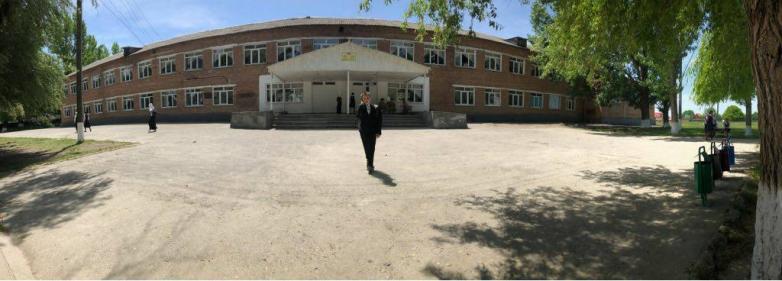                            Отчет            о результатах самообследования за 2021 календарный год                                                                                   с.п.Пседах Отчето результатах самообследования за 2021 календарный год386332, Республика Ингушетия, Малгобекский район. с.п.Пседах, ул.Нурадилова, 35;Электронная поча: ps7_ri@mail.ruСайт: https://ps-school-7.ru/        Отчет подготовлен в соответствии с документами:Отчет подготовлен в соответствии с документами:Федеральный Закон от 29.12.2012 г. №273-ФЗ «Об образовании в Российской Федерации» (ст. 28, п.3.13);Приказ МОиН РФ от 14.06.2013 г. №462 «Об утверждении Порядка проведения самообследования образовательной организацией»;Приказ МОиН РФ от 10.12.2013 г. №1324 «Об утверждении показателей деятельности образовательной организации, подлежащей самообследованию» (в ред. Приказа Миобрнауки от 15.02.2017 г. №136);Приказ департамента образования администрации города от 15.04.2022 «О проведении процедуры самообследования»;Приказ ГБОУ «СОШ №7 с.п.Пседах» от 10.03.2022 г. №32 «О проведении процедуры самообследования образовательной организацией за 2021 год».Общие вопросы:Общая характеристика образовательной организации  Государственное      бюджетное     общеобразовательное     учреждение«Средняя общеобразовательная  школа №7 с.п.Пседах» расположено в типовом здании на территории с.п.Пседах.  Селение расположено в западной части Малгобекского района, и находится в 2 км к югу от районного центра Малгобек и в 35 км к северо-западу от города Магас. Кроме основной части сельского поселения, в состав муниципального образования также входят земли к северо-западу от города Малгобек. Площадь сельского поселения составляет — 80 км2. Граничит с землями населённых пунктов: Малгобек на севере, Сагопши на северо-востоке, Гейрбек-Юрт на юго-востоке, Батако на юго-западе и Инарки на западе. Среди социокультурных объектов, расположенных на территории  с.п.Пседах, потенциал которых использует школа – КДЦ с.п.Пседах, ГБОУ «СОШ №25 с.п.Пседах». Дата открытия школы – 01.09.1982 год. Школа открыта в ….году и рассчитана на 450 посадочных мест. На конец 2021 года   составило 444 человек. Несмотря на то, что школе 39 лет, она комфортна и располагает современными условиями для осуществления образовательной деятельности.Для реализации образовательных программ в школе имеется 40 учебных кабинетов, в том числе:9 кабинетов начальных классов;1 компьютерный класс;14 предметных кабинета (включая мастерские). А также:1 спортивный зал;1 актовый зал;Школьная инфраструктура включает в себя 1 столовую, которая одновременно может   обслужить   60	обучающихся   (для	удобства обучающихся питание организовано на 5-ти переменах), 1 медицинскийкабинет, кабинет педагога- психолога, школьная библиотека, обеспеченность обучающихся учебниками по всем предметам учебных планов реализуемых образовательных программ составляет 100%. Библиотека, в которой созданы ученические рабочие места, книжный фонд составляет более 700 экземпляров художественной, справочной, методической литературы, фонд учебников составляет боле 1454 экземпляров, что составляет 16 учебников на одного ученика.Организационно-правовое обеспечениеОрганизационно-правое обеспечение деятельности образовательной организации осуществляется на основе учредительных документовСтруктура управления деятельностью образовательной организацииСистема управления в школе осуществляется на основе сочетания принципов единоначалия и коллегиальности. Ее отличают демократичность, открытость, приоритет общечеловеческих ценностей, общественных характер принятия управленческих решений.В образовательной организации сформирован административно- управленческий аппарат, выполняющий организационно-распорядительные, организационно-технические функции, обеспечивающие стабильное функционирование и развитие образовательной организации.Администрация школы во главе с директором является важным коллективным субъектом стратегического управления школой. Правильное и оптимальное распределение функций и полномочий между членами управленческой команды обеспечивает эффективное управление как процессами, так и образовательными результатами.Состав административно-управленческого аппаратаВажной составляющей управления образованием является его государственно-общественный характер. В школе созданы и функционируют коллегиальные органы управления, в состав которых входят представители педагогического и ученического коллективов, родителей, общественности. Они обеспечивают активное вовлечение всех участников образовательных отношений в решение актуальных задач в жизнедеятельности школы, а также коллегиальность принимаемых управленческих решений.Управляющий совет. Цель - обеспечение государственно-общественного характера управления развитием образовательной организации, направленного на повышение эффективности образования, удовлетворенности потребителей качеством образовательных услуг.Педагогический совет. Цель - обеспечение принципов коллегиальности и соуправления в управлении образовательной организацией, направленных на обеспечение государственных прав и гарантий участников образовательных отношений, повышение качества образования.Методический совет. Цель - обеспечение коллегиальности и общественного участия в развитии методической работы, направленной на совершенствование образовательного процесса, повышение профессиональной компетентности педагогических и руководящих работников, повышение качества образования.Общее собрание (конференция) работников. Цель - обеспечение коллегиальности и общественного участия в управления развитием образовательной организации, направленного на повышение эффективности образования, удовлетворенности потребителей качеством образовательных услуг.Совет родителей формируется по инициативе родителей (законных представителей) несовершеннолетних обучающихся с целью учета мнения законных представителей по вопросам управления образовательной организацией и при принятии локальных нормативных актов, затрагивающих права и законные интересы обучающихся, оказания помощи образовательной организации в обучении и воспитании обучающихся. Совет обучающихся. Цель - привлечение обучающихся к решению вопросов жизнедеятельности школы, формирование у школьников социальной ответственности и гражданской активности.Право владения, материально-техническая база образовательной организацииЗдание школы является типовым, его проектная мощность рассчитана на 450 человек.В оснащение кабинета входит оборудование, позволяющее работать в режиме индивидуальной, групповой и фронтальной работы: комплекты дидактических и демонстрационных материалов для 5-11 классов, карточки, настольные дидактические материалы (карточки-конспекты, книги, таблицы, схемы); учебные диски. Оснащенность (комплекты карт, таблиц, наглядные пособия, комплекты демонстрационных материалов, лицензионные демонстрационные компьютерные программы) составляет 85%. Оснащенность школы современным оборудованием,  находится на низком уровне. В полном объеме укомплектованы 2 кабинета начальных классов. Оснащение школы и кабинетов для обучающихся с ОВЗ находится на низком уровне :ступенькоход, коляска, пандус перекатный, входная группа в здание оборудована кнопкой вызова персонала, лестничные проемы оснащены антискользящей лентой,комплексная тактильная табличка, плитка тактильная, наклейки для маркировки прозрачных препятствий – все это отсутствует.Анализ контингента обучающихсяКоличество обучающихся за последние три годаЗа последние три года имеет место тенденция увеличения количества обучающихся. Для сравнения:Таблица 1Стабильность контингента обучающихся свидетельствует о востребованности школы у жителей с.п.Пседах. Большинство обучающихся живет и воспитывается в полных семьях, имеющих определенный материальный достаток.В школе 20 классов комплектов, из них:20 - общеобразовательные;0 – профильных.Образовательный процесс осуществляется в режиме 5-дневной учебной недели для учащихся 1-х классов, в режиме 6-дневной учебной недели для обучающихся 2-11классов. Занятия проходят в одну смену, в школе созданы благоприятные условия для занятий внеурочной деятельностью и организации дополнительного образования детей.Содержание образовательной деятельности:Образовательная программа. Концепция развития образовательной организацииОбразовательная деятельность в школе осуществляется в соответствии с Федеральным Законом от 29.12.2012 № 273-ФЗ «Об образовании в Российской Федерации», СП 2.4. 3448-20 «О санитарно-эпидемиологических требованиях к организациям обучения и воспитания, отдыха и оздоровления детей и молодежи», ФГОС начального общего, основного общего, среднего общего образования, Уставом школы, а также с основными образовательными программами начального общего, основного общего, среднего общего образования, адаптированными основными образовательными программами.В соответствии с Программой развития на 2021-2025 годы школа ориентирована на обеспечение доступности качественного образования и позитивной социализации обучающихся в соответствии с их образовательными потребностями и перспективными задачами государственной политики в сфере образования.Основные векторы развития:Повышение качества общего образования, развитие проектной и исследовательской деятельности, творческой и социальной активности обучающихся;Развитие системы выявления, поддержки одаренных обучающихся, обеспечение ранней профориентации и самоопределения обучающихся;Развитие физической культуры и спорта, укрепление здоровья обучающихся;Обеспечение непрерывного профессионального развития кадрового потенциала, создание механизмов мотивации педагогов к повышению качества результатов деятельности;Развитие государственно-общественной составляющей управления и механизмов независимой оценки качества образовательных услуг;Создание современной и безопасной цифровой образовательной среды, обеспечивающей формирование ценности к саморазвитию и самообразованию у обучающихся;Развитие материально-технической базы в соответствии с современными требованиями (ФГОС), обеспечение комплексной безопасности и комфортных условий образовательного процесса.Учебный план. Принципы составления учебного планаШкола осуществляет образовательный процесс в соответствии с уровнями общего образования:уровень – начальное общее образование (нормативный срок освоения – 4 года); уровень – основное общее образование (нормативный срок освоения 5 лет); 3 уровень – среднее общее образование (нормативный срок освоения 2 года).Учебный процесс в образовательной организации организован в соответствии с реализуемыми документами и регулируется годовым календарным графиком, расписанием учебных занятий, учебными и общешкольным планами работы. Продолжительность учебного года составляет в 1классах 33 недели, в 5 - 7 классах 34 недели, в 8-11 классах 35 недель. Продолжительность каникул – 126 дней, для обучающихся 1-х классов предоставляются дополнительные каникулы в количестве 7 дней. Учебный год начинается с 01 сентября текущего года. Продолжительность урока составляет40 минут, перемен – 20 минут. Обучение в образовательной организации осуществляется на русском языке, со 2-го класса изучается иностранный язык (английский), в учебные планы 1-4 классов, 5-11 классов включены предметы родной язык (русский), родная литература (русская).Учебный план на всех уровнях образования состоит из обязательной части и части, формируемой участниками образовательных отношений.Обязательная часть учебных планов для всех уровней образования разработана в соответствии с Федеральными государственными образовательными стандартами начального общего, основного общего и среднего общего образования, определяет состав учебных предметов обязательных предметных областей и учебное время, отводимое на их изучение по классам (годам) обучения.Учебный план начального общего образования на 2020–2021 учебный год для 1 - 4 классовЧасть учебного плана, формируемая участниками образовательных отношений, определяет время, отводимое на изучение содержания образования, обеспечивающего реализацию интересов и потребностей обучающихся, их родителей (законных представителей), педагогического коллектива образовательной организации.Внеурочная деятельность осуществляется в формах, отличных от урочной, и направленна на достижение планируемых результатов освоения основных образовательных программ. Внеурочная деятельность организуется по направлениям развития личности: физкультурно-спортивное и оздоровительное, духовно-нравственное, социальное, общеинтеллектуальное, общекультурное.Набор профильных предметов в 10,11 классах сформирован на основании проведенного анкетирования среди девятиклассников и их родителей в течение предыдущего учебного года. Выбор различного сочетания базовых и профильных учебных предметов позволил сформировать учебные планы для социально – экономического профиля и социально – гуманитарного профиля.Учебный план основного общего образования 2020 – 2021 учебный год 5-9 классыПримерный недельный учебный планобщеобразовательных организаций Республики Ингушетия  на уровне среднего общего образования в рамках федерального государственного образовательного стандарта среднего общего образования (10-11 классы) на 2019-2020 учебный год Кадровый состав образовательной организацииОбразовательный процесс в школе осуществляют 45 педагогических работников, включая административных работников, имеющих педагогическое образование. Административно-управленческий аппарат составляет 5 человек: директор, 2 заместителя директора по учебной работе, заместитель директора по воспитательной работе, заместитель директора по административно-хозяйственной работе. Педагогический  коллектив работает в составе 43 человек. Количество молодых специалистов увеличивается, систематически происходит обновление коллектива, но происходит старение кадров. В ГБОУ «СОШ №7 с.п.Пседах» за последние три года ежегодно увеличивается количество педагогических кадров, аттестованных на первую и высшую квалификационные категории. Наблюдается рост педагогов, аттестованных на высшую квалификационную категорию. Количество педагогов с высшей категорией составляет 7 человек (это 18% от общего количества педагогов)Все учителя проходят аттестацию по графику на соответствие занимаемой должности и успешно подтверждают ее.Заслуги учителей школы отмечены так же отраслевыми наградами:5 человек имеют звание «Почетный работник образования РФ»;2 человека имеют нагрудный знак «Почетный работник воспитания и просвещения»;1 человек имеет звание «Отличник народного просвещения»;1 человек имеет звание «Заслуженный учитель Республики Ингушетия».Кадровый потенциал невысок, стремление учителей к повышению профессионального мастерства и педагогическому поиску находится на невысоком уровне. Мы над этим работаем.Учителя систематически повышают свой профессиональный уровень, используя не только региональные ресурсы (это Институт повышения квалификации, Центр непрерывного профессионального развития), но и федеральные (например, на базе Академии Минпросвещения России)Педагогический состав образовательной организации стабилен. Текучесть кадров отсутствует, что свидетельствует о благоприятных и комфортных условиях труда. Укомплектованность кадрами составляет 100% в соответствии с реализуемыми в образовательной организации образовательными программами (основными и адаптированными). Стабильность кадрового состава, является основным условием в достижении обучающимися образовательных результатов в контексте требований федеральных государственных образовательных стандартов.Уровень образования всех педагогов соответствует профилю деятельности и квалификационным требованиям предъявляемым к должности.В следующей таблице представлены данные педагогов относительно педагогического стажа работы в системе образования.Образовательный ценз педагогических работниковУровень	образования	педагогов	соответствует квалификационным требованиям предъявляемым к должности.Стаж работыКадровое обеспечение образовательного процесса.В школе работает 45 учителей.Профессиональный и квалификационный уровень кадров4.Анализ качества обучения учащихся:Важнейшим	показателем	качества	образования	является	успеваемость обучающихся.4.1.Динамика качества обученности обучающихся за 3 годаРезультаты мониторинговых исследований по успеваемости	и качеству обучения представлены в таблице.За	последние	три	года	наблюдается	стабильность	качества образования, но в целом показатель качества знаний низкий. В среднем только каждый десятый  ученик обучается на «хорошо» и«отлично».4.2.Анализ результатов обучения за 2020-2021 учебный                  Рейтинг предметов ЕГЭ распределился следующим образом:Сводная таблица  ЕГЭ по выбранным предметам 2021гКоличество учащихся сдававших ЕГЭ -4 человекаТаблица  ГВЭ  по обязательным двум предметам(русский язык и математика (Б) 2021гКоличество учащихся сдававших ЕГЭ -2 человекаНе получивших аттестат об среднем общем образовании в 2020/2021 году нет4.3.Сведения  о  результатах  итоговой  аттестации  выпускников  СОШ№7   за  последние  3   года            В 2018-2019 г выпускники 11 класса 13 чел. (13 чел.-100%) были допущены к ГИА. Лучшие результаты были у троих учащихся: Ц.А.-69б «4»; Ч.М.,У.Х.- по 66 б «4».Математику (Б) сдавали 11 ч. (85% от общего числа) . Порог успешности прошли 8 ч.(80% от количества сдаваших), 3 человека (27%) не прошли порог успешности.  Математику (П) сдавали 2 ч.(15% от общего числа), порог успешности прошли 2 человека (100% от  количества сдававших).Лучшие результаты показал Ч.М-.62б «4»;  Химию сдавал 1 чел.(7,6% от общего числа), порог прошел 1ч. (100% от количества сдававших), историю сдавал 1 чел.(7,6% от общего числа), порог прошел 1ч. (100% от количества сдававших), по истории хороший результат -64б. «4» показал Д.М.;Общество сдавали 10 человек(77% от общего числа) ,экзамен одного участника был досрочно завершен по уважительной причине, до  пересдачи в резервный день, 4 человека прошли порог успешности(44% от количества сдававших). Лучший результат у З.М. 60б- «4». Биологию сдавали 3 человека (23% от общего числа), порог успешности прошли  2 человека (67% от кол. сдававших)Физику сдавали 3 человека (23% от общего числа), порог прошел 1 человек(33% от количества сдававших)Доля выпускников 11 класса успешно прошедших ГИА  2020г.10 чел.(77% )Доля участников ЕГЭ сдававших  от 80 и выше баллов: 2 чел.(16,6%) -русский язык-85б.,91б,Выпускники получившие аттестат с отличием, награжденные медалью «За особые успехи в учении»-3 человека:Ч.М.,Э.И.,А.М. (25% )В 2019-2020г выпускники 11 класса (14 чел.-100%) были допущены к ГИА. ЕГЭ сдавали 12 человек(100%) По русскому языку порог преодолели 10 выпускников(83,3% от количества сдававших). Высшие результаты (на «5») показали: Э. И.-91б.,Ч. М.-85б, Э. С.-73б, А. А.-70б; На ( на «4») от 62 до 69 показали 3 выпускника: А.М.-69б, Б.А.-66б; Х. М.-62б. Порог успешности не преодолели  2 выпускника(16,6% от  количества сдававших) Математика (П) сдавали 5 ч. Из них 3 человека преодолели порог. Хороший результат показал Ч.М.-50б «4». Э.Х., Ч.А. не преодолели порог  успешности.2020 г.Доля выпускников 11 класса успешно прошедших ГИА  2020г.- чел.(83% )Доля участников ЕГЭ сдававших  от 80 и выше баллов: 2 чел.(16,6%) -русский язык-85б.,91б,Выпускники получившие аттестат с отличием, награжденные медалью «За особые успехи в учении»-3 человека:Ч.М.,Э.И.,А.М. (25% от общего числа сдававших ЕГЭ)В 2020-2021г учебном году количество выпускников 11 класса составляло 7 человек. Государственную итоговую аттестацию проходили  6 выпускников , одна выпускница с ОВЗ (Ц.М.С.) не проходила ГИА по состоянию здоровья.4 выпускника сдавали ГИА в форме ЕГЭ, 2 выпускника сдавали  ГИА в форме ГВЭ.  Русский язык(ЕГЭ) порог преодолели 4 выпускницы (100 % от количества сдававших). Высший результат (на «5») показала: Т.С.(80б); на «4»  от 59 до 71 баллов 3 человека; русский язык (ГВЭ) получили  «5» 2 чел.( 100 % от количества сдававших); Математика (Б) 2 чел. 2 ч. преодолели порог успешности; математика (П) сдавал 1 чел.,1 чел.не преодолел порог  успешности; Обществознание  сдавали 3 человека, порог прошли  три человека (100 % от количества сдававших); Физику сдавал один человек, 1ч. прошел порог успешности. Биологию сдавал один человек, 1 прошел порог успешности (100 % от количества сдававших); информатику сдавал один человек, 1 прошел порог успешности(100 % от количества сдававших); литературу сдавал один человек, 1 прошел порог успешности(100 % от количества сдававших).Доля выпускников 11 класса успешно прошедших ГИА  2021г.- 5 чел.(83,3% )Сводная ведомость мониторинга ЕГЭ за три года(2019-2021гг)  11 классов представлена в диаграммеПО ОГЭАнализ результатов ОГЭ выпускников  IX  класса4.4.Анализ работы школы по подготовке выпускников к государственной итоговой аттестации в 2020-2021 гг. Мониторинговая деятельность проводилась по нескольким направлениям:Результаты государственной итоговой аттестации в форме основного государственного экзамена (ОГЭ) выпускников  9 класса за 2020-2021 учебный год.В 2020-2021 учебном году все выпускники 9 класса (22 чел.) получили «зачет» по итоговому собеседованию,  и были допущены к ОГЭ. Согласно Порядка проведения государственной итоговой аттестации по образовательным программам основного общего образования государственная итоговая аттестация проводилась в форме основного государственного экзамена (ОГЭ) по трем предметам, из которых предметы русский язык и математика являлись обязательными для всех выпускников, а один предмет по выбору. На конец 2020-2021 учебного года в 9 класс обучались 22 учащихся.ГИА в форме ГВЭ-9 включает обязательные экзамены по  русскому языку и математике (по выбору учащихся)ГИА в форме ОГЭ включает обязательные экзамены по  русскому языку и математике, экзамены по другим  учебным предметам выпускники сдавали по своему выбору.         Результаты ОГЭ по основным двум предметамВ 2021 г. русский язык сдавали 22 человека, математику сдавали 20 человек, два чел. с ОВЗ  Ч.М., М.Р.) не сдавали ОГЭ по математике.По русскому языку порог успешности не прошли 5 человек. Три человека (К.У.,Ч.И.,С.А_Р.) успешно пересдали русский язык в резервные сроки; По основным двум предметам (по русскому языку и математике) 1 чел. (Дз.Д. Х.) не прошел порог успешности;  не прошел порог успешности по русскому языку 1 чел. (З.М-Э.), до следующей пересдачи в сентябрьские сроки. (Не получивших аттестат об основном общем образовании в 2020/2021 году  1 ученик) З.С-А.Анализ результатов ГИА по основным предметам в 9-х классах за три  года.Результаты государственной итоговой аттестации выпускников 9 классов                                                   Сводная ведомость по предметам 2019-2021 гг.Государственная итоговая аттестация учащихся 9 классов в форме ОГЭ показала, что уровень  знаний выпускников соответствует приведенным результатам: В 2019 г. аттестат об основном общем  образовании с отличием  получили 2 выпускника  – А. Р. и Э. М.Выпускники 2020  года аттестат об основном общем  образовании с отличием  получили 6 выпускников: (А.М, Ч.Х.,Ч.А.,Х.М., У.Д, Г.Х.)В 2020году ДТ- 10 класс проходили за курс 9 класса.1.На основании приказа Министерства Образования и Науки РИ от 18.09.2020 №437-п «Об организации проведения ДР для обучающихся 10 классов.2.Приказа ГБОУ «СОШ№7 с.п. Пседах» от 02.10.2020 ПР№81В целях определения уровня и качества знаний, полученных по завершении освоения образовательных программ основного общего образования в СОШ№7  были проведены диагностические работы по образовательным программам основного общего образования (далее- диагностические работы) для обучающихся 10 класса по двум обязательным учебным предметам и одному учебному предмету по выбору.По итогам результатов ДТВ 2019 году по сравнению с 2018 годом результаты по ОГЭ снизились : по русскому языку на 17%, по математике на 41%, по обществознанию на 29%, по биологии на 13%, по химии повысились на42 %.Первую позицию занимает химия, на второй позиции биология, на третьей позиции математика, на четвертой позиции русский язык, последнюю позицию занимает общество.В 2020 году результаты ОГЭ чуть повысились. При проведении ДТ в 10 классе , по программе основного общего образования, результаты по трем предметам: русский язык, математика, обществознание, повысились . По русскому языку на 29%, по математике на 25%, по обществознанию на 42%.Первую позицию занимает математика, на второй позиции русский язык, последнюю позицию занимает общество.В 2020году из выпускников 9 класса 6 человек получили аттестаты  особого образца:А.М.,Ч.А.,Ч.Х.,У.Д.Х.М.,А.П. .по окончании основного общего образования 4 из них продолжили обучение в 10 классе.В 2021 году по сравнению с 2020 годом результаты ОГЭ  снизились  по двум основным  предметам: по русскому языку на (-45%), по математике на (-2%); по обществознанию повысились (+3%).Первую позицию занимает математика, на второй позиции обществознание, на последнюю позицию занимает русский язык.Показатель качества образования по итогам 2020-2021 учебного года составляет 56%. Успеваемость составляет 98,7%, что говорит о том, что 9 обучающихся не освоили образовательную программу, 6 учеников переведены в следующий класс условно, 3 оставлены на повторный год обучения.В региональном статистическом отчете по итогам государственной итоговой аттестации по образовательным программам среднего общего образования наша  школа не вошла в реестр школ продемонстрировавших как наиболее высокие результаты, так и наиболее низкие результаты.4.5.Результаты внешней экспертизы5.Методическая и научно-исследовательская деятельностьОбщая характеристикаОбщее руководство методической работой педагогического коллектива осуществляет школьный методический совет. Методическая деятельность в школе осуществляется в соответствии с ежегодно обновляемым планом работы школьного методического совета.Цель методической работы в школе – создание условий для непрерывного профессионального развития педагогического коллектива как ключевого условия эффективной реализации федеральных государственных образовательных стандартов.Задачи:анализ и изучение потребностей педагогов в дополнительном профессиональном образовании по вопросам реализации федеральных государственных образовательных стандартов, другим актуальным темам профессиональной деятельности, организация прохождения курсов повышения квалификации;планирование, организация и координация деятельности по аттестации педагогических работников;создание мотивационных условий, благоприятных для профессионального развития педагогов и решения новых задач в профессиональной деятельности (наставничество, стимулирование диссеминации педагогического опыта, в том числе участие в конкурсах профессионального мастерства);координация инновационной деятельности по современных образовательных технологийорганизация непосредственно внутренней методической работы: тематические педагогические советы, методические советы, работа школьных методических объединений, творческих групп и пр.В школе организована работы пяти методических объединений учителей – предметников, основным принципов формирования которых является объединение педагогов по предметным областям знаний.Работа МО координируется методическим советом школы, в состав которого входят директор, заместители директора по УВР, заместитель директора по ВР и руководители методических объединений. Каждое методическое объединение имеют свой план работы, составленный в соответствии с темой и целью методической службы школы, которые призваны способствовать решению главных задач. Эффективность проводимой методической работы анализируется на заседаниях методических объединений, обобщается на заседаниях методического совета.Формы методической работы, наиболее часто применяемые в системе корпоративного повышения квалификации ГБОУ «СОШ №7 с.п.Пседах»:5.2.Аналитический отчет об участии образовательной организации в профессионально-ориентированных конкурсах, семинарах, выставках и т.п.В школе сложились ежегодные традиции с массовым участием детей, однако в связи с ограничительными мерами по распространению новой коронавирусной инфекции традиционные мероприятия проходили как в онлайн, так и офлайн-форматах.Информация об участии  во всероссийских конкурсах   В 2020-2021 учебном году, невзирая на ограничительные мероприятия по недопущению распространения новой коронавирусной инфекции, стабильно увеличивается количество побед и призовых мест в творческих конкурсах и фестивалях (количество дистанционных конкурсов, в которых приняли участие обучающиеся школы). В течение 2020-2021 года было организовано участие учителей школы в семинарах и вебинарах по различным вопросам. Всего в 18-ти таких мероприятиях участвовало 24 педагогов (53%).Воспитательная система образовательного учрежденияВоспитательная работа ГБОУ «СОШ №7 с.п.Пседах» реализуется на основании программы воспитания на 2021-2022 учебный год, включающей в себя следующие модули: «Ключевые общешкольные дела», «Классное руководство», Курсы внеурочной деятельности и программы дополнительного образования,«Школьный урок», «Самоуправление», «Экскурсии, экспедиции, походы»,«Профориентация», «Школьные медиа», «Организация предметно-эстетической среды», «Профилактика правонарушений, безопасность и здоровый образ жизни», «Работа с родителями» в соответствии с которыми с участниками образовательного процесса проводятся досуговые, профилактические, правовые, экологические и другие мероприятия.Результативность воспитательной системы образовательной организацииНа протяжении многих лет воспитанники детских объединений по интересам являются участниками и победителями городских, региональных и всероссийских творческих конкурсов, акций и др. мероприятий.Профилактическая работа по предупреждению асоциального поведения обучающихсяВ работе по данному направлению ГБОУ «СОШ №7 с.п.Пседах» руководствуется локальными актами: «Программа воспитания»;план воспитательной работы, план проведения классных часов и планы классных руководителей на 2020-2021, 2021-2022 учебные года.Работа с детьми группы «риска» направлена на профилактическую коррекционно-развивающую работу с детьми асоциального поведения, отвлечения от негативного влияния улицы, приобщение через отработанные педагогические технологии к здоровому образу жизни, создание условий для физического, психического и социального благополучия.            Работа по профилактике асоциальных явлений предполагает целый комплекс социально-профилактических мер, которые направлены на оздоровление условий семейного, школьного воспитания, так и на индивидуальную психолого-педагогическую коррекцию личности ребёнка, так же мер по восстановлению его социального статуса в коллективе сверстников.             ГБОУ «СОШ №7 с.п.Пседах» организует и осуществляет текущий учет обучающихся своего учреждения вне зависимости от места их проживания. Общие сведения о контингенте обучающихся оформляются образовательным учреждением и предоставляются в отдел образования ежегодно по состоянию на 1 сентября в соответствии с формой № ОШ-1, базы данных № 1-7 на 1 сентября, 10 января, 1 апреля.ГБОУ «СОШ №7 с.п.Пседах»  отдельно ведет учет:- детей и подростков до 18 лет проживающих на территории закрепленной за школой;- детей и подростков 7-18 лет, не обучающихся в образовательных учреждениях по неуважительным причинам;- обучающихся, систематически пропускающих по неуважительным причинам занятия в образовательных учреждениях;Сведения об указанных категориях обучающихся предоставляются  в УО; -  о детях и подростках 7-18 лет, не обучающихся по неуважительным причинам; - об обучающихся, систематически пропускающих по неуважительным причинам занятия в школе;Сведения о детях, принимаемых в школу или выбывающих из школы в течение учебного года, представляются школой в  УО по итогам каждой четверти и года.ГБОУ «СОШ №7 с.п.Пседах» в случае выявления семей, препятствующих получению своими детьми образования и (или) ненадлежащим образом выполняющих обязанности по воспитанию и обучению своих детей:незамедлительно принимает меры по взаимодействию с родителями (законными представителями) для организации обучения несовершеннолетних;информирует Комиссию по делам несовершеннолетних и защите их прав Администрации Малгобекского района РИ  для принятия мер воздействия в соответствии с действующим законодательством;информирует УО  о выявленных детях и принятых мерах по организации обучения.Набор обучающихся 1 – х классов.В организационно-методическом плане деятельность педагога-психолога в 2020/2021 учебном году строилась в соответствии с утверждённым годовым планом и должностными обязанностями и с учётом задач, определённых школьным планом учебно-воспитательной работы.В современных условиях решение социальных проблем детей рассматривается, прежде всего, в аспекте охраны и защиты их прав.В течение 2020-2021 учебного года основной задачей в работе педагога-психолога являлась социальная защита прав детей, создание благоприятных условий для развития несовершеннолетних, установление связей и партнерских отношений между семьей и школой, формирование законопослушного поведения и здорового образа жизни обучающихся, профилактика девиантного и асоциального поведения несовершеннолетних, социальная адаптация и реабилитация обучающихся группы «социального риска», организация работы, направленной на помощь детям, оказавшимся в трудной жизненной ситуации и детям из неблагополучных семей и организация просветительской деятельности среди обучающихся и родителей.В	школе	слабо	осуществляется	психолого-педагогическое сопровождение	образовательного	процесса учащихся, особенно учащихся начальных классов. Основная цель заключалась в сохранении и сбережении психического здоровья и основных социальных гарантий государства несовершеннолетних, а также в сопровождении всех участников образовательного процесса на различных этапах развития.Педагог-психолог работает на недостаточном уровне.Итоги работы по предупреждению безнадзорности и правонарушениям несовершеннолетнихВ организационно-методическом плане деятельность педагога-психолога в 2020/2021 учебном году строилась в соответствии с утверждённым годовым планом и должностными обязанностями и с учётом задач, определённых школьным планом учебно-воспитательной работы.В современных условиях решение социальных проблем детей рассматривается, прежде всего, в аспекте охраны и защиты их прав.В течение 2020-2021 учебного года основной задачей в работе педагога-психолога являлась социальная защита прав детей, создание благоприятных условий для развития несовершеннолетних, установление связей и партнерских отношений между семьей и школой, формирование законопослушного поведения и здорового образа жизни обучающихся, профилактика девиантного и асоциального поведения несовершеннолетних, социальная адаптация и реабилитация обучающихся группы «социального риска», организация работы, направленной на помощь детям, оказавшимся в трудной жизненной ситуации и детям из неблагополучных семей и организация просветительской деятельности среди обучающихся и родителей.В	школе	слабо	осуществляется	психолого-педагогическое сопровождение	образовательного	процесса учащихся, особенно учащихся начальных классов. Основная цель заключалась в сохранении и сбережении психического здоровья и основных социальных гарантий государства несовершеннолетних, а также в сопровождении всех участников образовательного процесса на различных этапах развития.Педагог-психолог работает на недостаточном уровне.Анализ работы по профилактике правонарушений среди несовершеннолетнихВ сентябре 2020 года был проведен анализ социальных паспортов классов, который показал: из многодетных семей -198 ,  из неполных — 9 детей, из малообеспеченных — 102 ребенка.Практически все дети из малообеспеченныхсемей входят в «группу риска», поэтому требуют особой заботы, повышенного внимания.Содержание работы с данными учащимися строится на индивидуальном консультировании и собеседовании с учащимися и их родителями, обследовании жилищно-бытовых условий семей учащихся, организации	коррекционных	занятий с педагогом-психологом. Работа осуществляется классными руководителями, педагогом-психологом, заместителями директора по УВР.Изучение контингента учащихся начальных классов, проводимое  классными руководителями показало, что дети требующие повышенного педагогического внимания   есть в каждом классе. Это дети, подверженные воздействию ряда взаимосвязанных биологических, психологических, социальных факторов, в результате чего они более склонны к правонарушениям, к антисоциальному поведению.Анализ показал, что категория учащихся, нуждающихся в особом внимании и контроле со стороны администрации школы, педагога- психолога, классных руководителей остается на одном уровне.В течение года в школе , ежедневно проводился мониторинг посещаемости обучающихся, проводилось анкетирование детей на предмет, потребности в здоровом образе жизни, жизненных ценностей. С учетом результатов анкетирования строились внеклассные мероприятия и классные часы.Для наилучшего достижения целей социально-педагогической деятельности в школе работает Совет по профилактике безнадзорности и правонарушений несовершеннолетних, где каждый год обновляются данные по учащимся, состоящим на всех видах учѐта, а также ведутся протоколы заседаний Совета. На Совете профилактики рассматривались текущие вопросы, вопросы постановки учащихся на внутришкольный учет, снятия с учета.За последние 3 года среди учащихся начальных классов состоящий на различных видах учет нет.7.3.Анализ работы по профилактике правонарушений среди несовершеннолетнихВ сентябре 2021 года был проведен анализ социальных паспортов классов, который показал: из многодетных семей -198 ,  из неполных — 9 детей, из малообеспеченных — 102 ребенка.Практически все дети из малообеспеченных семей входят в «группу риска», поэтому требуют особой заботы, повышенного внимания.Содержание работы с данными учащимися строится на индивидуальном консультировании и собеседовании с учащимися и их родителями, обследовании жилищно-бытовых условий семей учащихся, организации	коррекционных	занятий с	психологом. Работа осуществляется классными руководителями, педагогом-психологом, заместителями директора по УВР.Изучение контингента учащихся начальных классов, проводимое  классными руководителями показало, что дети требующие повышенного педагогического внимания   есть в каждом классе. Это дети, подверженные воздействию ряда взаимосвязанных биологических, психологических, социальных факторов, в результате чего они более склонны к правонарушениям, к антисоциальному поведению.Анализ показал, что категория учащихся, нуждающихся в особом внимании и контроле со стороны администрации школы, педагога- психолога, классных руководителей остается на одном уровне.В течение года в школе , ежедневно проводился мониторинг посещаемости обучающихся, проводилось анкетирование детей на предмет, потребности в здоровом образе жизни, жизненных ценностей. С учетом результатов анкетирования строились внеклассные мероприятия и классные часы.Для наилучшего достижения целей социально-педагогической деятельности в школе работает Совет по профилактике безнадзорности и правонарушений несовершеннолетних, где каждый год обновляются данные по учащимся, состоящим на всех видах учѐта, а также ведутся протоколы заседаний Совета. На Совете профилактики рассматривались текущие вопросы, вопросы постановки учащихся на внутришкольный учет, снятия с учета.На родительских собраниях рассматриваются правовые аспекты, связанные с ответственностью родителей за воспитание детей. Одним из направлением деятельности в организации работы по профилактике асоциального поведения обучающихся в образовательной организации является организация деятельности Совета профилактики.Статистические данные о количестве проведенных советов профилактики в ГБОУ «СОШ №7 с.п.Пседах» за три учебных года.За последние 3 года среди учащихся ГБОУ «СОШ №7 с.п.Пседах» состоящий на различных видах учет нет.Ежемесячно (3 четверг месяца) проводятся классные часы, посвященные формированию законопослушного поведения, здорового образа жизни. Проводятся групповые занятия и консультации социального педагога, профилактические мероприятия.Еженедельно проводятся классные часы, посвященные формированию законопослушного поведения, здорового образа жизни. Проводятся групповые занятия и консультации  педагога-психолога, профилактические мероприятия.Воспитание гражданственности, патриотизма, уважения к правам, свободам и обязанностям человекаДанное направление предполагает расширение у учащихся круга знаний по истории России, ее традиций, культуры, формирования чувства патриотизма, гордости за свою Отчизну, правового сознания и гражданской ответственности, по формированию правовой культуры учащихся, направленной на освоение детьми ценностных ориентаций как стратегических жизненных целей и общих мировоззренческих принципов, духовно-душевное становление личности.Для реализации поставленных задач по данному направлению были проведены следующие мероприятия:Вывод: гражданско-патриотическое воспитание остается приоритетным направлением в школе. Проведенные мероприятия способствовали выполнению поставленной цели.Духовно-нравственное воспитаниеГлавная задача духовно-нравственного воспитания – это наполнить работу обучающихся интересной, разнообразной творческой деятельностью, развивающей индивидуальные качества личности. Главный результат данной задачи заключается в развитии нравственной ответственности личности, готовности к самореализации, саморазвитию и нравственному совершенствованию. Работа по духовно-нравственному воспитанию проводилась в соответствии с общешкольным планом воспитательной деятельности, планами классных руководителей, опираясь на ведущие направления, были проведены мероприятия, выбраны разнообразные формы и приемы работы.Очень много нужно сделать еще начальным классам,  чтобы воспитывать в детях нравственное чувство.Проанализировав работу своих коллег, можно с уверенностью сказать, что ведется большая работа по духовно-нравственному воспитанию, как в урочное, так и во внеурочное время.  Воспитание духовности и развитие нравственных качеств личности происходит в процессе ознакомления с правилами и нормами поведения, формирования духовно- нравственного идеала и таких ценностей, как честь и достоинство человека, совесть и смысл жизни, справедливость и гуманность, а так же анализа жизненных ситуаций (нравственных и безнравственных), моделирования нравственных поступков, тренингов и конкретных действий, где дети могут проявить свои качества, оказывая благотворное влияние на окружающих людей, общество, природу.В результате можно сказать, что это направление в воспитательной работе начальных классов является востребованным и вызывает огромный интерес большого количества участников. Поэтому в новом учебном году будет продолжена работа над поиском новых форм и методов. Необходимо продолжить тесное сотрудничество с родителями и различными инфраструктурами села и района.Воспитание экологической культуры, культуры здорового и безопасного образа жизниЗабота о сохранении и укреплении здоровья, формирования здорового образа жизни учащихся также является приоритетным направлением деятельности педагогического коллектива и носит системный характер.В течение всего учебного года было организовано горячее питание учащихся, обеспечивался оптимальный температурный режим в помещениях, осуществлялся контроль над состоянием техники безопасности, противопожарной безопасности, соблюдением санитарно-гигиенических норм и правил. Все запланированные мероприятия по этому направлению позволяют воспитывать у учащихся потребность в ЗОЖ. Это , классные часы и диспуты по формированию ЗОЖ, медицинские осмотры, своевременные прививки, профилактика заболеваний, спортивные мероприятия, секции, пропаганда ЗОЖ (рисунки, плакаты, памятки)Обучающиеся получают представления о здоровье, здоровом образе жизни, природных возможностях человеческого организма, их обусловленности экологическим качеством окружающей среды, о неразрывной связи экологической культуры человека и его здоровья (в ходе бесед, просмотра учебных фильмов, игровых и тренинговых программ, уроков и внеурочной деятельности).Основой экологического воспитания является установление грамотных отношений с природой, обществом, самим собой. Экологическая культура играет важную роль в воспитании личности. Образовательная деятельность	школы обладает значительным потенциалом для формирования экологической культуры школьников. Это направление работы начальных классов, прививает бережное и чуткое отношение к природе, расширяет знания о природе, формирует навыки поведения в природе, совершенствует умение оказать помощь природе. Работа по данному направлению подразделяется на теоретическую и практическую. К теоретической работе относятся: классные часы, экскурсии в природу, акции, викторины, утренники – посвященные проблемам экологии, уроки, мероприятия:В большей степени эта работа прослеживается	 в	изучении школьных предметов: окружающего мира. Большая экологическая работа проводится учителями начальных классов проводят с ребятами: беседы, викторины, межклассные мероприятия, конкурсы рисунков, стихотворений о природе, поделок из природного материала.Учатся экологически грамотному поведению в школе, дома, в природной и городской среде: организовывать экологически безопасный уклад школьной и домашней жизни, бережно расходовать воду, электроэнергию, утилизировать мусор, сохранять места обитания растений и животных (в процессе участия в практических делах, проведения экологических акций, ролевых игр, школьных конференций, уроков технологии, внеурочной деятельности).Получают представление о возможном негативном влиянии компьютерных игр, телевидения, рекламы на здоровье человека (в рамках бесед с педагогами, школьными психологами, медицинскими работниками, родителями).В формировании системы спортивно-оздоровительной работы в воспитательном процессе важное место занимают, проведенные  мероприятия.Систематически проводился инструктаж по ТБ. Перед каждыми каникулами классными руководителями  проводятся беседы о поведении в ЧС, ТБ, ППБ дома и в школе.Исходя из задач на текущий учебный год, большое значение придавалось воспитанию культуры здорового и безопасного образа жизни. Цель работы - содействие всестороннему развитию личности на основе овладения каждым учеником личной физической культурой, воспитание положительного эмоционально-ценностного отношения к физкультурно-оздоровительной и спортивно-оздоровительной деятельности как элемента здорового образа жизни учащихся.Участвуя в мероприятиях данной направленности, учащиеся получают представления о здоровье, здоровом образе жизни, о неразрывной связи экологической культуры человека и его здоровья (в ходе бесед, просмотра фильмов соответствующей тематики, игровых и тренинговых занятий, уроков и внеурочной деятельности, участия в конкурсах рисунков соответствующей тематике).Состояние здоровья детей в современных условиях значительно зависит от условий, в которых находятся дети (безопасность пребывания в школе, санитарно-гигиеническое состояние помещений, освещенность и температурный режим помещений, нормальное функционирование всех систем жизнеобеспечения).Особое внимание уделяется санитарно - гигиеническому состоянию школы. Ежедневно проводится влажная уборка всех помещений школы чистящими, моющими, дезинфицирующими средствами. Постоянно проводится осмотр осветительных приборов и замена их в случае неисправности, наблюдение за состоянием экологического комфорта в классах (поддержание температурного режима в вентиляционных системах, проветривание помещений и рекреаций).На сохранение и укрепление здоровья учащихся, и формирование культуры здоровья, обеспечение рациональной организации двигательного режима учащихся, нормального физического развития и двигательной подготовленности учащихся направлена система физкультурно-оздоровительной работы в школе.Вывод: Воспитание у подрастающего поколения потребности вести здоровый образ жизни невозможно без профилактической работы, в процессе которой решается важнейшая задача по сохранению здоровья обучающихся.Профилактика ДДТТС целью охраны детского здоровья и профилактике детского травматизма зам. директором по ВР был разработан план по профилактике ДДТТ, по которому систематически ведется запланированная работа. Проводятся беседы с учащимися по профилактике безопасности дорожного движения с участием сотрудников ГИБДД, оформлены стенды:В соответствии с планом на 2020/2021 учебный год в учреждении проводилась профилактическая работа по предупреждению ДД с учителями, родителями, учащимися.В школе на особом контроле стоит вопрос о профилактической работе по предупреждению ДДТТ. Деятельность эта осуществляется через уроки  "Окружающий мир" и классных часы. С целью снижения дорожно-транспортного	травматизма     посредством повышения     уровня	знаний,     формирования     культуры общественного поведения в процессе общения с дорогой образовательное учреждение реализует план по обучению учащихся 1-4 классов. Ежегодно разрабатывается и утверждается план работы по профилактике дорожного травматизма. В рамках данного плана классными руководителями организуются тематические часы, проводятся викторины на знание ПДД, конкурсы рисунков, плакатов.Занятия проводятся классными руководителями, каждую 4-ю неделю месяца и фиксируются в журнал учёта занятий по ПДД.В классных кабинетах были оформлены стенды по ПДД. Показатели по профилактике детского дорожно-транспортного травматизма.Трудовое воспитаниеФормированию позитивного отношения к труду, элементарных представлений о трудовых обязанностях способствовало трудовое направление воспитательной работы .Трудовое воспитание реализовывалось	на уроках технологии, где изучались правила дорожного движения, субботниках. Организуя разнообразную, насыщенную трудом деятельность (уборка учебных кабинетов, уборка пришкольной территории и т.п.) учителя начальных классов осознают пользу такого воспитания для будущего подрастающего поколения. Организована система дежурства по классу, действующая в течение года. Формированию позитивного отношения к труду, элементарных представлений о трудовых обязанностях способствовало трудовое направление воспитательной работы .7.4.Охват обучающихся ГБОУ «СОШ №7 с.п.Пседах» дополнительным образованием.	Большая часть обучающихся школы в течение учебного года были заняты в кружках и секциях. Условия, созданные в школе для внеурочной деятельности и организации дополнительного образования, способствуют развитию творческих способностей обучающихся, их личному развитию и социализации.Повышение уровня самооценки, проявление инициативы – это тот результат, к которому мы стремимся. Работу по внеурочной деятельности можно признать эффективной, о чём говорит активное результативное участие детей в различных районных и Всероссийских конкурсах.В начальных классах в соответствии с требованиями Федерального государственного стандарта НОО к структуре программы воспитания и социализации учащихся осуществляется внеурочная деятельность, которая направлена на формирование общей культуры обучающихся, на их духовно-нравственное, социальное, личностное и интеллектуальное развитие, обеспечивающей социальную успешность, развитие творческих способностей, саморазвитие и самосовершенствование, сохранение и укрепление здоровья учащихся. В 2020/2021 учебном году воспитательная работа была организована в соответствии с ФГОС НОО, запросами родителей и учащихся. Составлены индивидуальные образовательные маршруты на каждого учащегося (1-4 классы), которые корректировались каждое полугодие. В школе созданы условия для внеурочной деятельности учащихся и организации дополнительного образованияВремя, отведенное на внеурочную деятельность, не учитывается при определении максимально допустимой недельной нагрузки учащихся. В 2020/2021 учебном году начальные классы работали по модели внеурочной деятельности на основе оптимизации всех внутренних ресурсов школы. В осуществлении внеурочной деятельности принимают участие все педагогические работники начальных классов , координирующую роль выполняет классный руководитель, который в соответствии со своими функциями и задачами.-организует социально значимую, творческую деятельность учащихся.При организации внеурочной деятельности используются программы, разработанные педагогами начальных классов, педагогами дополнительного образования, утвержденные педагогическим Советом школы.Стандарты второго поколения предполагают реализацию в образовательном учреждении не только урочную, но внеурочную деятельность, которая организуется по направлениям развития личности:Занятия внеурочной деятельностью проводятся в форме кружков, экскурсий, секций, круглых столов, КВН, олимпиад, конкурсов, соревнований. Занятия проводятся не только учителями, но и педагогами дополнительного образования школы. В рамках сетевого взаимодействия школа заключила договора с КДЦ с.п.Пседах, специалситы данного учреждения проводят занятия во внеурочное время.Включение ребенка в систему внеурочной деятельности помогает создать для него особое образовательное пространство, позволяющее развивать собственные интересы, успешно проходить социализацию на новом жизненном этапе, осваивать культурные нормы и ценности.При формировании учебного плана внеурочной деятельности на 2017-2018 учебный год учтены образовательные потребности и запросы учащихся, их родителей (законных 68 представителей и составлен он в соответствии с требованиями ФГОС, а также с учетом традиций школы. Таким образом, план внеурочной деятельности предполагал, как проведение регулярных занятий, так и нерегулярных занятий с учащимися. В 2020-2021 учебном году принцип организации внеурочной деятельности в 1-4-х классах остается по той же базовой модели с привлечением всех ресурсов как в школе, так и социальных партнеров. 1. Внеурочная деятельность в форме внеаудиторные занятий, занятий крупными блоками; 2. Внеурочная деятельность в форме регулярных аудиторных занятий и по планам классных руководителей осуществлялась во второй половине дня тоже по 5 направлениям развития личности (духовно-нравственное, социальное, общеинтеллектуальное, общекультурное, спортивно-оздоровительное).Спортивно-оздоровительное направление способствует развитию и формированию здорового и безопасного для себя и окружающих образа жизни и представлено следующими видами деятельности:  Работа спортивной секции «Юные спортсмены».  Применение на уроках игровых моментов, физкультминуток, в 1-х классах динамических пауз. Духовно-нравственное направление способствует воспитанию гражданственности, патриотизма, уважению к правам, свободам и обязанностям человека, воспитанию нравственных чувств и этического сознания, трудолюбия, творческого отношения к учению, труду, жизни, ценностному отношению к прекрасному, формированию представлений об эстетических идеалах и ценностях. Данное направление реализуется через следующие формы деятельности:  Тематические классные часы, часы общения; Общеинтеллектуальное направление способствует развитию любознательности, активности и заинтересованности в познании мира; формированию основам умения учиться, способностям к организации собственной деятельности. Направление реализуется по средствам следующих видов деятельности: Предметные недели;  Разработка проектов к урокам и внеурочным мероприятиям;  Участие в конкурсах, марафонах, олимпиадах. Общекультурное направление способствует формированию культуры поведения в обществе, сознательного отношения к традициям своего народа, воспитанию ценностного отношения к прекрасному, формированию представлений об эстетических и этических идеалах и ценностях. Социальное направление способствует воспитанию бережного отношения к окружающей среде, выработке чувства ответственности и уверенности в своих силах, формированию навыков культуры труда, безопасности,  позитивного отношения к трудовой деятельности.Программы составляются руководителями курсов. Программы рассмотрены на ШМО, согласованы с заместителем директора по УВР, утверждены директором школы. Выполнены полностью. Объем внеурочной деятельности для обучающихся при получении начального общего образования составляет до 1350 часов и предусматривает распределение обучающихся по возрасту, в зависимости от направления развития личности и реализуемых программ внеурочной деятельности. В результате реализации базовой модели организации внеурочной деятельности учащихся 1-4 классов была организована деятельность классных руководителей в рамках разработанных и утвержденных программ которые были выполнены полностью. Использовались ресурсы КДЦ с.п.Пседах(экскурсии, библиотечные уроки, выставки, социальные творческие акции, фестивали, соревнования).8.Организация профориентационной работы в образовательной организацииРабота по профессиональному самоопределению обучающихся в ГБОУ«СОШ №7 с.п.Пседах» ведется систематически в рамках информационно-просветительской деятельности,  разработан и реализуется план комплексных мероприятий по просвещению субъектов образовательных отношений в вопросах профориентации.Создана  печатная продукция для каждой возрастной группы. Разработаны информационные буклеты, справочники, рекомендации. Организуются профориентационные встречи со специалистами разных профессий. Профориентация реализуется через учебно-воспитательный процесс, внеурочную и внешкольную работу с учащимися. Осуществляется взаимодействие с учреждениями дополнительного образования. Проводится работа с учащимися:—   викторины, беседы, тематические классные часы, цикл занятий «Мир профессий» и др.;— Тестирование и анкетирование учащихся с целью выявления профнаправленности;— Консультации по выбору профиля обучения (инд., групп.).— Организация и проведение экскурсий в учебные заведения, на предприятия; посещения дней открытых дверей учебных заведений;— Встречи с представителями предприятий, учебных заведений;— Участие в конкурсах декоративно-прикладного и технического творчества. Привлечение к занятиям в кружках и спортивных секциях в школе, в учреждениях дополнительного образования;— Проведение мероприятий по профориентации, конкурсов по профессии, конференций.Работа с родителями:— Проведение родительских собраний (общешкольных, классных);— Индивидуальные консультации с родителями по вопросу выбора профессий, учебного заведения учащимися.Учащиеся школы принимают участие в онлайн-уроке «Цифровой мир» из цикла открытых онлайн-уроков «Проектория», направленных на раннюю профориентацию.9.Организация работы образовательной организации в области сбережения здоровьяВ ГБОУ «СОШ №7 с.п.Пседах» на основании программы воспитания и плана проведения классных часов систематически проводятся мероприятия, направленные на сохранение и укрепление здоровья обучающихся, реализованные в 2021 году включают в себя:систему мероприятий по пропаганде здорового образа жизни среди участников образовательного процесса, проведение лекций, бесед о вреде курения, алкоголизма, наркомании, о значении физической культуры и спорта в укреплении здоровья, профилактике инфекционных заболеваний и др.;контроль за санитарно-гигиенического режима: расписание уроков, освещение, режим проветривания, температурный режим, маркировка парт, состояние туалетов, спортзалов, пищеблока;организацию горячего питания;профилактические осмотры с целью выявления заболеваний;профилактические прививки по индивидуальному плану;организацию мониторинга состояния здоровья обучающихся;работу спортивных секций;введение вопросов ЗОЖ в содержание предметов естественно – научного цикла, ОБЖ;систематическое проведение акций, спортивных турниров, соревнований.9.1.Основы работы образовательной организации по сохранению физического и психологического здоровья обучающихсяАнализ занятости учащихся в каникулярное времяКаникулы составляют значительную часть годового объема свободного времени школьников, но далеко не все родители могут предоставить своему ребенку полноценный, правильно организованный отдых. Каждому родителю хочется, чтобы ребёнок на каникулах был занят какой-либо полезной деятельностью.      Каникулярная занятость детей сегодня - это не только социальная защита, это еще и пространство для творческого развития, обогащения духовного мира и интеллекта ребенка, что создает условия для социализации молодого человека с учетом реалий современной жизни, кроме этого - круглогодичная образовательная деятельность.В этом году в летних пришкольных и четырёх стационарных лагерях республики смогли отдохнуть около 4,5 тыс. детей и подростков. Планируемая дата начала первой смены отдыха детей – 5 июня. Продолжительность каждой смены составит 21 день. Во все стационарные лагеря будут направлены врачи-педиатры и организовано круглосуточное функционирование медпунктов, оснащенных необходимым оборудованием и набором лекарственных средств. В первоочередном порядке путевки в лагеря предоставляются детям, находящимся в трудной жизненной ситуации. В начале июня 2021 года в России резко ухудшилась эпидемиологическая ситуация из-за коронавируса.  По этой причине  родители  не охотно отправляли своих детей в оздоровительные лагеря.Сегодня остро стоит вопрос о возможности проведения детской оздоровительной кампании в связи с непростой эпидемиологической ситуацией. Пандемия, карантин и самоизоляция внесли серьезные корректировки как в саму подготовку к летней оздоровительной кампании, так в ее содержание.Занятость учащихся в летний период.Мониторинг сформированности культуры здоровья и безопасного образа жизни обучающихсяОдна из ключевых задач образования - совершенствование условий для сохранения и укрепления здоровья, формирования физических и волевых качеств у детей и подростков. Состояние здоровья обучающихся отслеживается Классными руководителями, медицинскими работниками, психологической службой школы.В течение года медицинским работником школы осуществлялось сопровождение учебно-воспитательного процесса, которое заключалось в следующем:осуществление «утреннего фильтра» перед началом занятий (учебной смены), в период повышенной заболеваемостью ОРВИ;в плановой вакцинации учащихся;в коррекции мониторинга за физическим развитием и состоянием здоровья учащихся;установка и контроль работы бактерицидных облучателей ДЕЗАРов для обеззараживания помещений в присутствии людей (столовая, рекреации, учебные кабинеты).Медицинский работник контролировал приготовление пищи на содержание в ней жиров, белков, углеводов и витаминов, а также осуществлял контроль за выполнением требований СанПиН при приготовлении пищи.В школе соблюдается санитарно-гигиенические требования:ежедневная влажная уборка классов и школьных помещений, классы освещаютсялампами нового поколения,режим проветривание классных кабинетов по нормам СанПиН,в школе много зеленых растений (зимний сад),кабинеты обеспечены новой учебной мебелью,проведен ремонт спортивных залов.Посадка учащихся в классах осуществляется согласно рекомендации врача, на основании медицинского заключения. Система диагностики и мониторинга является составной частью работы по здоровьесбережению. В школе проводится мониторинг физического здоровья учащихся по итогам ежегодного медосмотра в 2-11 классах, результаты которого позволяют выделить детей, страдающих хроническими и так называемыми школьными заболеваниями (нарушение осанки, нарушения зрения). Результаты медосмотра с рекомендациями о консультации специалистов доводятся до сведений родителей и педагогов, принимаются меры по дальнейшей диспансеризации и принятие мер по своевременному лечение.Здоровье обучающегося – одно из важных условий его успешности при обучении, поэтому главная задача школы – построить учебный процесс так,чтобы сохранить здоровье школьников. Деятельность школы направлена на создание условий здоровьесберегающего пространства:Создание информационной базы по вопросам здорового образа жизни;Накопление опыта работы по вопросам здорового образа жизни;Оказание консультативной помощи обучающимся и их родителям (законным представителям) по вопросам здоровьесбережения;Методическая работа по профилактике злоупотребления наркотическими, алкогольными и другими психотропными средствами;Организация бесед на темы по здоровьесбережению, классных часов, конкурсов, акций по вопросам здорового образа жизни и профилактики асоциального поведения детей и подростков, обеспечение участия в мероприятиях разного уровня.Система работы школы направлена на охрану и укрепление здоровья обучающихся, что включает в себя:Организацию характера и режима учебных занятий с учетом динамики умственной работоспособности обучающихся в течение учебного дня, недели, года;Соответствие учебной нагрузки возрастным и индивидуальным функциональным возможностям и потребностям организма обучающегося;Использование здоровьесберегающих технологий, в т.ч. и образовательных, педагогическом процессе;Соответствие условий пребывания обучающихся гигиеническим нормативам требованиям.При составлении расписания уроков учитывается изменения физиологических функций и работоспособности обучающихся на протяжении учебного дня и недели, необходимость чередования предметов по уровню сложности.Проведение мероприятий по предупреждению дидактогенных заболеваний. Сколиоз, нарушение осанки и зрения учащихся - целенаправленная разминка на уроках физической культуры; динамические паузы в середине каждого урока с обязательным выполнением специальных комплексов упражнений; направленных на предупреждение нарушений зрения, осанки и сколиоза, физкультминутки; организация подвижных игр на переменах.10.Анализ	обеспечения	условий	безопасности	в	образовательной организацииДостижение комплексной безопасности обеспечивается путём реализации специальной системы мер и мероприятий:реализации комплекса инженерно-технических решений;организации охраны здания и территории;	плановой работы по антитеррористической защищенности образовательного учреждения;плановой работы по гражданской обороне;	выполнение	норм	пожарной	безопасности	и	требований электробезопасности;соблюдение норм охраны труда и техники безопасности;профилактика правонарушений и преступлений;профилактика детского травматизма, на занятиях и внеурочное время (в том числе дорожно-транспортного);подготовки педагогических работников, специалистов, администрации и дежурного персонала и к действиям в случае возникновения ЧС (пожар, угроза теракта, авария и др.) и оказанию первой медицинской помощи. Одним из главных направлений работы школы является обеспечение безопасности и создание условий для сохранения жизни и здоровья всех участников образовательных отношений, а также сохранения материальных ценностей образовательного учреждения от возможных чрезвычайных происшествий.Особое внимание в этом учебном периоде уделено созданию безопасных условий в образовательном учреждении.Понятие «охрана образовательного учреждения» включает в себя:Организацию физической охраны;Вопросы обеспечения пропускного режима на территории и в здании образовательного учреждения;Инженерно-техническое оснащение охранной деятельности по обеспечению безопасности образовательного учреждения.В целях обеспечения надежной охраны здания, помещений и имущества, безопасного функционирования образовательного учреждения, своевременного обнаружения и предотвращения опасных проявлений и ситуаций, поддержания порядка и реализации мер по защите персонала и обучающихся в период их нахождения на территории в здании школы и упорядочения работы ОУ:введено в действие «Положение о пропускном и внутриобъектовом режимах в ГБОУ «СОШ №7 с.п.Пседах»;заключен договор на оказание услуг по пресечению преступлений и правонарушений с ОВО по Малгобекскому району— филиал ФГКУ «УВО ВНГ России по Республике Ингушетия», адрес г. Малгобек, ул. Партизанская,4/1. В случае возникновения чрезвычайной ситуации сигнал поступает на пульт отдела вневедомственной охраны и в течение 2-4 минут прибывает наряд полиции. Ежедневно совместно с сотрудниками диспетчерского пульта вневедомственной охраны проверяется работоспособность кнопки и мобильных брелоков тревожной сигнализации;ежемесячно сотрудниками технической поддержки вневедомственной охраны проводится техническое обслуживание КТС;установлена система видеонаблюдения:8 внутренних купольных камер и 3 наружных;установлена одна стационарная металлорамки;запрещен въезд личного и постороннего автотранспорта на территорию учреждения;запрещен вход в школу любых посетителей, в том числе и родителей обучающихся, если они отказываются предъявить документы, удостоверяющие личность и объяснить цель посещения. Все посетители регистрируются  в «Журнале регистрации посетителей образовательного учреждения»;все входные и запасные двери оборудованы системой охранной сигнализации;подсобные и подпольные помещения содержатся в порядке;ключи от учебных помещений хранятся на вахте и выдаются педагогам под роспись в «Журнале выдачи ключей»;сотрудники ОУ прибывают на свои рабочие места за 10-15 минут до начала своих занятий с целью проверки их на предмет наличия посторонних и подозрительных предметов;организовано дежурство администрации и педагогов по этажам на переменах;ежедневно заместитель директора по ВР и дежурный администратор проверяет территорию школы на предмет безопасности;ежеквартально проводятся учебно-тренировочные занятия по эвакуации обучающихся, персонала и посетителей при возникновении различных чрезвычайных ситуаций;в наличие план взаимодействия с территориальными органами безопасности, территориальными органами МВД России и территориальными органами Росгвардии;сотрудники правоохранительных органов проводят осмотры помещений и территории школы перед проведением массовых мероприятий («День знаний», «Новый год», «Последний звонок» и т.д.).Социально-бытовая обеспеченность обучающихся и сотрудниковДля организации образовательного процесса школа имеет 2-х этажное здание с оборудованной спортивной площадкой.На первом этаже здания школы расположены помещения: столовая на60 посадочных мест,  кухня для приготовления пищи, оснащенные всем необходимым оборудованием для приготовления полноценного горячего питания. Обучающиеся 1-4 классов получают бесплатный горячий завтрак. Питьевой режим осуществляется через кулеры, расположенные на  каждом этаже здания школы.Для медицинского обслуживания школа оборудована медицинским кабинетом, который соответствует санитарным нормам и правилам.Здание школы оснащено необходимым количеством санитарных узлов в соответствии с санитарными нормами.В школе имеется один спортивный зал, оснащенный необходимым спортивным инвентарем, для занятий физической культурой и спортом как в учебное, так и внеурочное время.Востребованность выпускниковСведения по 9 кл. 2021гЗапрос по 9-тиклассникам 2018-2019, 2019-2020, 2020-2021ггГБОУ «СОШ№7 с.п. Пседах»Сведения по 9 кл за 2018-2019 уч.год (Кл.рук Чантиева М.И.)Поступившие за 2019-2020 уч год(Кл.рук. Алероева З.И.)Сведения по 9 кл.2020- 2021г(Кл.рук.Бехоева З.А.)13.Учебно-методическое обеспечениеУчебно-методическое обеспечение образовательного процесса в ОУ включает в себя:Учебно-методический комплекс (УМК)–блок нормативной и учебно- методической документации, средств обучения и контроля, необходимых и достаточных для качественной организации основных и дополнительных образовательных программ, согласно учебному плану. Структура УМК разнообразна и зависит от специфики преподаваемого предмета: требования ФГОС, учебные пособия и материалы, средства обучения, фонд оценочных средств(тесты, контрольные вопросы, ситуационные задачи, диагностические, срезовые контрольные работы, мониторинги и др.), рабочие тетради, наглядные, электронные и мульмедийные пособия. УМК позволяет рационально и вариативно организовывать учебный процесс в соответствии с современными тенденциями в содержании образования и методике преподавания в ОУ.Раздаточные дидактические материалы.  3.Методические пособия и рекомендации. Созданы и используются в целях оказания методической помощи руководителям школьных методических объединений (ШМО), учителям, классным руководителям, педагогическим работникам в части организации учебно-методической, воспитательной работы.Библиотечно-информационное обеспечениеКоличественный состав групп читателейВ библиотеке выделены следующие группы читателей:обучающиеся начального уровня – 207чел.;обучающиеся среднего уровня - 197 чел.;учащиеся 10-11 классов – 18 чел.;учителя – 23чел.Всего читателей, зарегистрированных в библиотеке - 301 чел., что на 2% больше чем в 2019-2020 учебном году. Читателей обучающихся-287 чел.Число посещений за учебный год составило 495, что на 1% выше, чем в прошлом году;Контрольные показатели:Основной фонд литературы в школе составляет 16678 экз. прирост 16%; из них 9780 экземпляров художественная литература, 459- методическая литература, 6489-фонд учебников.Ежеквартально проводится сверка библиотечного фонда школы на наличие литературы террористической и экстремистской направленности в соответствии с «Федеральным списком экстремистских материалов». Литературы, видеоматериалов, входящих в «Федеральный список экстремистских материалов» в библиотеке нет.Работа с учебным фондомФонд учебников расположен на 2 этаже в отдельном помещении. Расстановка учебников произведена по классам. Учебный фонд комплектуется согласно школьным программам по Федеральному перечню учебников, рекомендованных (допущенных) Министерством образования и науки РФ к использованию в образовательном процессе школы. Библиотека обеспечивает учебным комплектом каждого ученика. В течение года проводилась работа:по приему и обработке новых учебников;выдача и прием учебников согласно графикам;по учету учебного фонда (суммарный, индивидуальный, учет выдачи учебников);по организации работы по сохранности учебного фонда (ремонт учебников, беседы и т.д.);инвентаризация учебного фонда, исключение морально устаревших и ветхих учебников;по формированию заказа на учебники федерального перечня совместно с заместителями директора по учебной работе, методистом школы и руководителями МО;анализ учебного фонда, определение потребности в учебниках к новому учебному году.Фонд художественной литературы находится в открытом доступе читателей. Библиотека укомплектована научно-популярной, справочной, отраслевой, художественной литературой для детей:младшего школьного возраста (1-4 классы); • среднего школьного возраста (5 - 8 классы); • старшего школьного возраста (9 - 11 классы); • педагогической и методической литературой для педагогических работников;периодическими изданиями с учетом современных задач учебно- воспитательного процесса, а также учебниками и учебными пособиями.Внутренняя система оценки качества образованияЦелью внутренней системы оценки качества образования (ВСОКО) - является получение объективной информации о состоянии и результатах образовательного процесса, условиях его реализации, необходимой для принятия управленческих решений, направленных на повышение качества образования.Задачи ВСОКО:формирование механизма единой системы сбора, обработки и хранения информации о состоянии и результатах образовательной деятельности школы;реализация практико-ориентированного анализа полученных материалов о состоянии системы образовательной деятельности школы;формулирование основных стратегических направлений развития системы образовательной деятельности школы на основе анализа полученных данных.ВСОКО проводится по 3-м основным параметрам, формирующим качество образования в школе: качество условий, качество содержания образования, качество результатов. Внутренняя система оценки качества образования осуществляется на основании результатов внутришкольного контроля, анализа результатов текущего контроля успеваемости и промежуточной аттестации обучающихся, результатов государственной итоговой аттестации и пр. Инструментом осуществления ВСОКО в ГБОУ «СОШ №7 с.п.Пседах» является внутренний мониторинг качества образования.Для проведения внутреннего мониторинга качества образования приказом директора школы устанавливается следующий порядок:Определяются	условия	и	субъекты	реализации	каждой	процедуры мониторинга;Определяется	формат	получаемых	продуктов	(справки,	обобщения, аналитические документы);Определяются механизмы обратной связи – кому и зачем нужны данные полученных продуктов (управление по результатам мониторинга);Сбор, структурирование, обработка, анализ и интерпретация данных, используемых для мониторинга;Подготовка документов по итогам анализа полученных данных;Распространение результатов мониторинга среди пользователей мониторинга.По итогам анализа полученных данных в рамках мониторинга готовятся соответствующие документы (отчеты, справки, доклады), содержание которых доводится до всех участников образовательных отношений в режиме гласности и открытости, который обеспечивается через:Публичный доклад директора школы;Ежегодный анализ работы школы;Отчет о самообследовании;Размещение аналитических материалов, результатов мониторинга качества образования на официальном сайте школы.Анализ показателей деятельностиОбщие выводыАнализ качественных и количественных показателей позволяет сделать вывод о том, что в образовательной организации созданы условия для реализации прав граждан на получение образования в соответствии с действующими нормативно-правовыми актами. Информация, представленная в отчете, обеспечивает информационную открытость, полноту и достоверность сведений об образовательной организации по всем направлениям деятельности.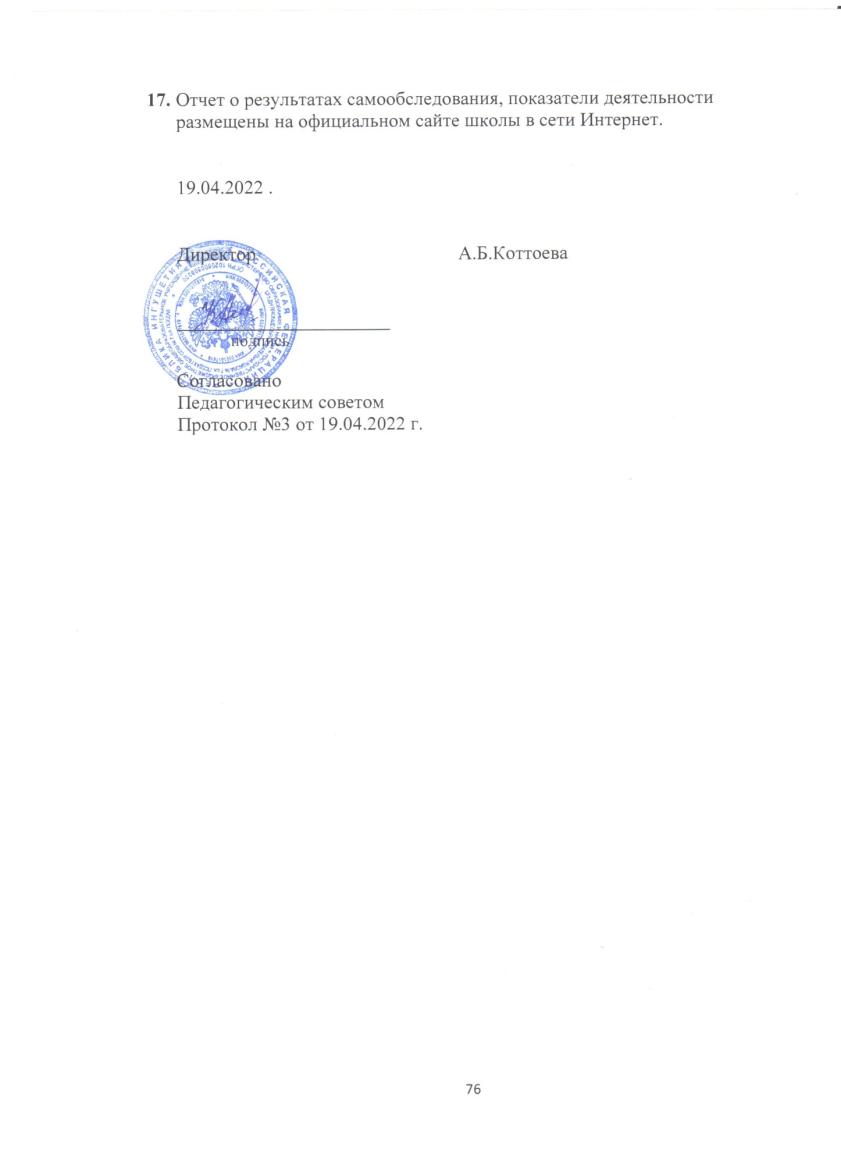             Согласовано                                                                            УтверждаюПедагогическим советом школы                                                 Приказ директора школыПротокол №3 от 19.04.2022г.                                                      №12/2 от 19.04.2022г.Учредительные документыУстав ГБОУ «СОШ №7 с.п.Пседах»Лицензия на осуществление образовательной деятельности Свидетельство о государственной аккредитации Директор	образовательной организацииКоттоева Аяшат БаматгиреевнаТелефон: 8/927/683/16/24;Приемная: 8/928/092/07/54;Прием граждан: понедельник с 15.00 до 17.00№ п/пДолжностьОсновные функции1.ДиректорОсуществляет руководство образовательным учреждением в соответствии с законами ииными нормативными правовыми актами, уставом образовательного учреждения2.Заместитель директора по учебно-воспитательной работеОрганизует образовательный процесс в 5-8 классах и осуществляет контроль за его качеством;Организует текущий и промежуточный контроль за качеством образования в 5-8 классах;Организует работу с одаренными детьмиОрганизует образовательный процесс в 9-11 классах и осуществляет контроль за его качеством;Организует проведение государственной итоговой аттестации обучающихся 9, 11 классов, осуществляет контроль за качеством подготовки выпускников3.Заместитель директора по учебно-воспитательной работеОрганизует образовательный процесс в 1-4 классах и осуществляет контроль за его качеством;Организует   текущий    и    промежуточныйконтроль за качеством образования в 1-4 классах4.Заместитель директора по воспитательной работеОрганизует		и		контролирует		процесс воспитания и социализации обучающихся; Организует			систему		профилактики негативных	проявление	среди	детей	и подростков;Организует досуговые и социально- значимые мероприятия с обучающимися по основным направлениям программывоспитания5.Заместитель директора по административно-хозяйственной работеОсуществляет		руководство	хозяйственной деятельностью					образовательной организации;	Осуществляет		контроль	за хозяйственным			обслуживанием		и надлежащим			состоянием			здания		и помещений образовательной организации; Принимает меры по оснащению учебныхкабинетов современным оборудованием6.Главный бухгалтерОбеспечивает правильную постановку и организацию бухгалтерского учета;Обеспечивает осуществление финансово- хозяйственной деятельности в соответствии с требованиями законодательства РФУчебный год2018-20192019-20202020-2021Численность обучающихся на конец учебного года422417422Средняянаполняемость классов212020Предметные областиУчебные предметы                                   КлассыКоличество часов в неделюКоличество часов в неделюКоличество часов в неделюКоличество часов в неделюВсегоПредметные областиУчебные предметы                                   КлассыIIIIIIIVВсегоФедеральный компонентФедеральный компонентРусский язык и литературное чтениеРусский язык455519Русский язык и литературное чтениеЛитературное чтение433313Иностранный языкИностранный язык–2226Математика и информатикаМатематика 444416Обществознание и естествознаниеОкружающий мир12216Основы религиозных культур и светской этикиОсновы религиозных культур и светской этики–––11ИскусствоМузыка и Изобразительное искусство11114Технология Технология 11114Физическая культураФизическая культура333312ИтогоИтого       1821212181Региональный компонентРегиональный компонент355518Максимально допустимая недельная нагрузка Максимально допустимая недельная нагрузка 2126262699Максимально допустимая недельная нагрузка (5-дневная учебная неделя)Максимально допустимая недельная нагрузка (5-дневная учебная неделя)2123232390Внеурочная деятельность Внеурочная деятельность 999936Предметные областиУчебные предметы                                   КлассыКоличество часов в неделюКоличество часов в неделюКоличество часов в неделюКоличество часов в неделюКоличество часов в неделюВсегоПредметные областиУчебные предметы                                   Классы5 класс6 класс7 класс8 класс9 классВсегоОбязательная частьРусский язык и литератураРусский язык5553321Русский язык и литератураЛитература3322313Иностранные языкиИностранный язык3333315Математика и информатикаМатематика 55---10Математика и информатикаАлгебра--3339Математика и информатикаГеометрия--2226Математика и информатикаИнформатика111115Общественно-научные предметы История 2222311Общественно-научные предметы Обществознание111115Общественно-научные предметы География-12227Естественно-научные предметыФизика--2226Естественно-научные предметыХимия---224Естественно-научные предметыБиология112228ИскусствоМузыка иИзобразительное искусство11---2Технология Технология 1111-4Физическая культура и ОБЖФизическая культура3333315Физическая культура и ОБЖОсновы безопасности жизнедеятельности---112ИтогоИтого2627293031144Региональный компонент:Ингушский язык, ингушская литератураИстория религийРегиональный компонент:Ингушский язык, ингушская литератураИстория религий4444315Региональный компонент:Ингушский язык, ингушская литератураИстория религийРегиональный компонент:Ингушский язык, ингушская литератураИстория религий2222210Максимально допустимая недельная нагрузка Максимально допустимая недельная нагрузка 3233353636172Максимально допустимая недельная нагрузка (5-дневная учебная неделя)Максимально допустимая недельная нагрузка (5-дневная учебная неделя)2829313233153Внеурочная деятельность Внеурочная деятельность 9999844Предметная областьУчебные предметыКол-во часовКол-во часовУчебные предметыКол-во часовКол-во часовПредметная областьБазовый уровень10 класс11 классУглубленный уровень10 класс11 классРусский языки литератураРусский язык*22Русский язык*33Русский языки литератураЛитература*33Литература*55Иностранные языкиИностранный язык*33Иностранный язык*66Иностранные языкиИностранный язык*33Второй иностранный язык33Общественные наукиИстория*22История*44Общественные наукиГеография2-География33Общественные наукиГеография2-Экономика22Общественные наукиГеография2-Право22Общественные наукиОбществознание22---Математика и информатика**Математика*55Математика*66Математика и информатика**Информатика11Информатика44Естественные наукиФизика22Физика55Естественные наукиАстрономия*-1Астрономия*-1Естественные наукиХимия22Химия33Естественные наукиБиология12Биология33Технология Технология11---Физическая культура, основы безопасности жизнедеятельностиФизическая культура*33---Физическая культура, основы безопасности жизнедеятельностиОсновы безопасности жизнедеятельности*11---Региональный компонент:Ингушская литература*История религий*Региональный компонент:Ингушская литература*История религий*33Ингушская литература*33Региональный компонент:Ингушская литература*История религий*Региональный компонент:Ингушская литература*История религий*22История религий*22Курсы по выборуЭлективные курсы---Курсы по выборуФакультативные курсы---Не более 37 часов в неделю при 6-дневной учебной неделеНе более 34 часов в неделю при 5-дневной учебной неделеНе более 37 часов в неделю при 6-дневной учебной неделеНе более 34 часов в неделю при 5-дневной учебной неделеНе более 37 часов в неделю при 6-дневной учебной неделеНе более 34 часов в неделю при 5-дневной учебной неделеНе более 37 часов в неделю при 6-дневной учебной неделеНе более 34 часов в неделю при 5-дневной учебной неделеНе более 37 часов в неделю при 6-дневной учебной неделеНе более 34 часов в неделю при 5-дневной учебной неделеНе более 37 часов в неделю при 6-дневной учебной неделеНе более 34 часов в неделю при 5-дневной учебной неделеНе более 37 часов в неделю при 6-дневной учебной неделеНе более 34 часов в неделю при 5-дневной учебной неделеКоличество учебных занятий за два года на одного обучающегося - не менее 2170 и не более 2590 часовКоличество учебных занятий за два года на одного обучающегося - не менее 2170 и не более 2590 часовКоличество учебных занятий за два года на одного обучающегося - не менее 2170 и не более 2590 часовКоличество учебных занятий за два года на одного обучающегося - не менее 2170 и не более 2590 часовКоличество учебных занятий за два года на одного обучающегося - не менее 2170 и не более 2590 часовКоличество учебных занятий за два года на одного обучающегося - не менее 2170 и не более 2590 часовКоличество учебных занятий за два года на одного обучающегося - не менее 2170 и не более 2590 часовУчебный план должен содержать 11 (12) учебных предметов и предусматривать изучение не менее одного учебного предмета из каждой предметной области*минимальный обязательный выбор учебных предметов на базовом или углубленном уровне (общий набор учебных предметов для всех учебных планов)**в предметную область «Математика и информатика» может быть включен обязательный учебный предмет   «Математика» либо обязательные учебные предметы «Алгебра и начала математического анализа» и  «Геометрия» по выбору общеобразовательной организацииУчебный план должен содержать 11 (12) учебных предметов и предусматривать изучение не менее одного учебного предмета из каждой предметной области*минимальный обязательный выбор учебных предметов на базовом или углубленном уровне (общий набор учебных предметов для всех учебных планов)**в предметную область «Математика и информатика» может быть включен обязательный учебный предмет   «Математика» либо обязательные учебные предметы «Алгебра и начала математического анализа» и  «Геометрия» по выбору общеобразовательной организацииУчебный план должен содержать 11 (12) учебных предметов и предусматривать изучение не менее одного учебного предмета из каждой предметной области*минимальный обязательный выбор учебных предметов на базовом или углубленном уровне (общий набор учебных предметов для всех учебных планов)**в предметную область «Математика и информатика» может быть включен обязательный учебный предмет   «Математика» либо обязательные учебные предметы «Алгебра и начала математического анализа» и  «Геометрия» по выбору общеобразовательной организацииУчебный план должен содержать 11 (12) учебных предметов и предусматривать изучение не менее одного учебного предмета из каждой предметной области*минимальный обязательный выбор учебных предметов на базовом или углубленном уровне (общий набор учебных предметов для всех учебных планов)**в предметную область «Математика и информатика» может быть включен обязательный учебный предмет   «Математика» либо обязательные учебные предметы «Алгебра и начала математического анализа» и  «Геометрия» по выбору общеобразовательной организацииУчебный план должен содержать 11 (12) учебных предметов и предусматривать изучение не менее одного учебного предмета из каждой предметной области*минимальный обязательный выбор учебных предметов на базовом или углубленном уровне (общий набор учебных предметов для всех учебных планов)**в предметную область «Математика и информатика» может быть включен обязательный учебный предмет   «Математика» либо обязательные учебные предметы «Алгебра и начала математического анализа» и  «Геометрия» по выбору общеобразовательной организацииУчебный план должен содержать 11 (12) учебных предметов и предусматривать изучение не менее одного учебного предмета из каждой предметной области*минимальный обязательный выбор учебных предметов на базовом или углубленном уровне (общий набор учебных предметов для всех учебных планов)**в предметную область «Математика и информатика» может быть включен обязательный учебный предмет   «Математика» либо обязательные учебные предметы «Алгебра и начала математического анализа» и  «Геометрия» по выбору общеобразовательной организацииУчебный план должен содержать 11 (12) учебных предметов и предусматривать изучение не менее одного учебного предмета из каждой предметной области*минимальный обязательный выбор учебных предметов на базовом или углубленном уровне (общий набор учебных предметов для всех учебных планов)**в предметную область «Математика и информатика» может быть включен обязательный учебный предмет   «Математика» либо обязательные учебные предметы «Алгебра и начала математического анализа» и  «Геометрия» по выбору общеобразовательной организацииСтаж работы201920192020202020212021Стаж работыКол-во%Кол-во%Кол-во%До 2-х лет47,0%58,8%58,8%От 2-х до5 лет47, 0%11,7%47,0%5-10 лет610,5%47%47,0%ГодКоличествопед. работниковВысшееСреднее специальное2019-20204535 (77,8%)7 (15,5%)Стаж работы2019-20202019-2020Стаж работыКол-во%До 2-х лет24,2%От 2-х до5 лет36,7%5-10 лет716%10-20 лет1022,1%Свыше 20 лет2351%Всего45100%Всего педагоговОбразовательный цензОбразовательный цензОбразовательный цензОбразовательный цензВсего педагоговВысшее педагогическоеНеполное высшееСреднее специальноеПримечание (заочно 2 высшее)Не педагогическое45254835Учебный год2018-20192019-20202020-2021Всего	обучающихся (2-11 классов) (чел.)357367374Закончили	учебный	годна «отлично» (чел.) Из343335- начальная школа181719- основная и средняяшкола161616Закончили учебный год на«хорошо» и8583100- начальная школа353844-	основная	и	средняяшкола504556Предметы Количество участников ЕГЭ/ГВЭ% от общего количества Русский язык ЕГЭ467%Русский язык ГВЭ233%Математика (база)233,3%Математика (профиль)116,6%Английский язык 00Биология116,6%Химия00География00Общество350 %История                     00Физика116,6%Литература 116,6%Информатика116,6%Русский язык  ЕГЭМат (П)БиологияОбществоФизикаЛитератураИнформатика (ИКТ)Средний тестовыйбалл6923465544494347 бпредметыСредний балл (оц.)ПримечаниеРусский язык  «4»Математика (Б)  «5»За 2018-2019 учебный годЗа 2018-2019 учебный годЗа 2018-2019 учебный годЗа 2018-2019 учебный год2019-20202019-20202019-20202019-20202020-20212020-20212020-20212020-2021Учебные предметыВсеговыпуск-никовКол.вып. преод. порогСредний тестовыйбалл% от количества сдававшихВсеговыпуск-никовКол.выпускников преод. порогСредний тестовый балл% от количества сдававшихВсеговыпуск-никовКол.выпускниковпреод. порогСредний балл% от количества сдававшихРус.язык13845,561,5%12106083,3%4469100Рус.яз ГВЭ2223100Мат(Б)1182761,5%0000225 100Мат.(П)2247,515,3%533045%1027100Физика0000421033,3%1144100Химия113,87,6%8438,566,6%0000История1157,6%313225%0000Общ9433,730,7%6443,650%3355100Биолог324023%8436,666,6%1146100Географ000000000000Информ.000000001143100Англ. яз.000000000000Литература000000001149100№ПредметыСдавали 5» «4» «3» «2»УОКЗСБ1Русский язык221511577283,12Математика200163195793,8Русский языкРусский языкРусский языкМатематикаМатематикаМатематика2018-20192019-2020ДТ-102020-20212018-20192019-2020ДТ-102020-2021Количество участников391122391120Оценка:«5»621010«4»116522816«3»162111123«2»615601% качества44%73%28%57%82%80%Предметы2019 г.2019 г.2019 г.2019 г.2019 г.2019 г.2020 г. ДТ-102020 г. ДТ-102020 г. ДТ-102020 г. ДТ-10202120212021Общее количество выпускников, сдававших экзаменОбщее количество выпускников, сдававших экзаменДоля выпускников положительно справившихся (% от принявших участие)Доля выпускников положительно справившихся (% от принявших участие)Доля выпускников, получивших оценку «4» и «5»Доля выпускников, получивших оценку «4» и «5»Общее количество выпускников, сдававших экзаменОбщее количество выпускников, сдававших экзаменДоля выпускников положительно справившихся (% от принявших участие)Доля выпускников, получивших оценку «4» и «5»Общее количество выпускников, сдававших экзаменДоля выпускников положительно справившихся (% от принявших участие)Доля выпускников, получивших оценку «4» и «5»Обязательные предметыОбязательные предметыОбязательные предметыОбязательные предметыОбязательные предметыОбязательные предметыОбязательные предметыОбязательные предметыОбязательные предметыОбязательные предметыОбязательные предметыОбязательные предметыОбязательные предметыОбязательные предметыРус.яз39393385%3385%1743,5%1743,5%11111099,9%873%22100%2090,9%14,5%Матем39393384%3384%2256%2256%111111100%982%2090,9%1995%0%Предметы по выборуПредметы по выборуПредметы по выборуПредметы по выборуПредметы по выборуПредметы по выборуПредметы по выборуПредметы по выборуПредметы по выборуПредметы по выборуПредметы по выборуПредметы по выборуПредметы по выборуПредметы по выборуОбщОбщ36363494%3494%1027,7%1027,7%1010770%2222100%0%БиологБиолог36363597,2%3597,2%3392%3392%000000ХимияХимия222100%2100%2100%2100%000000АнглАнгл000000000000ЛитерЛитер000000000000Геогр.Геогр.000000000000ИнфИнф000000000000истористор000000000000физикафизика000000000000Предметы201920192019201920202020202020202021202120212021ПредметыПисали% у%кс/бПисали% у%кПисали% у%сбРусский 3985443,51191733,92277283,1Математ3985573,5111008242095803,8Обществ3694283,3101007042291713,3Физика000000000000история000000000000биология3697873,300000000химия21001004,500000000ПредметыДТ-10 класс 2020 г.(за курс 9 класса)ДТ-10 класс 2020 г.(за курс 9 класса)ДТ-10 класс 2020 г.(за курс 9 класса)ДТ-10 класс 2020 г.(за курс 9 класса)Общее количество выпускников,Количество сдававших экзаменДоля выпускников положительно справившихся (% от принявших участие)Доля выпускников, получивших оценку «4» и «5»Рус.яз11ч11108Матем11ч11119Общество1010107Наименование мероприятия независимой оценки деятельности образовательной организации(2020 – 2021 учебный год)Результат участияДиагностические, тематические, тренировочные, олимпиадные, итоговые работы с использованиеминтернет – русарса СтатГрадПротоколы проведения выполненных работПубличный докладСостояние и результаты образовательной деятельности ГБОУ «СОШ№7 с.п.Пседах» за 2020 – 2021 учебный годАкт	проверки	готовности	государственного бюджетного общеобразовательного учреждения«Средняя общеобразовательная школа №7 с.п.Пседах» к 2020-2021 учебному годуЗаключение комиссии о готовности образовательного учреждения к 2020-2021 учебному годуКоллективныеГрупповыеИндивидуальные Тематический педсовет;Методический семинар;Педагогический семинарМетодический совет;Предметные методические объединенияпосещение уроков и мероприятийнеурочной деятельности;Наставничество;индивидуальныеконсультации;Отчет, обобщение опыта;Самообразование.№Ф.И. учащегосяНаименование общеобразовательной организацииФ.И.О.руководителяНаименование конкурсаРезультат(с приложением подтверждающего документа)1.С.С ГБОУ «СОШ №7 с.п.Пседах» Магамадова Зарина Зайндыевна (держатель золотого сертификата соответствия ССИТ- Всероссийский детско-юношеский конкурс выразительного чтения «Краски осени»1 место по СКФО2.Ч.Т-//- Бокова Маден Исраиловна (держатель бронзового сертификата соответствия )ССИТ- Всероссийский детско-юношеский конкурс по географии  «По маршруту Колумба»»2 место по СКФО3. Б.Х-//Бокова Маден Исраиловна (держатель бронзового сертификата соответствияССИТ- Всероссийский детско-юношеский конкурс по географии  «Зарубежная Азия» 2 место СКФО4.Э.Р-//-Гуноева Асет ТямбиевнаВсероссийская краеведческая онлайн-олимпиада «Многовековая Югра»5.С.А-//-Гуноева Асет ТямбиевнаВсероссийская краеведческая онлайн-олимпиада «Многовековая Югра»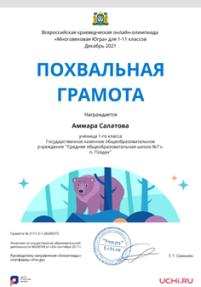 6У.Д.-//Гуноева Асет ТямбиевнаВсероссийская краеведческая онлайн-олимпиада «Многовековая Югра»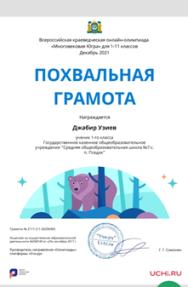 7У.Х.-//Гуноева Асет ТямбиевнаВсероссийская краеведческая онлайн-олимпиада «Многовековая Югра»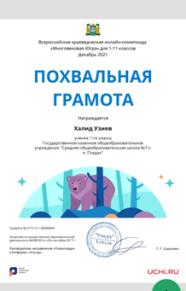 8Э.Х.-//Гуноева Асет ТямбиевнаУчи.ру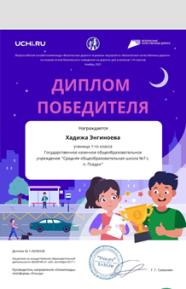 9Ч.М.-//-Гуноева Асет ТямбиевнаВсероссийская онлайн-олимпиада «Безопасные дороги» в рамках нацпроекта «Безопасные качественные дороги»10 Б.С.-//-Гуноева Асет ТямбиевнаВсероссийская краеведческая онлайн-олимпиада «Многовековая Югра»11У.Я.-//-Гуноева Асет ТямбиевнаВсероссийская краеведческая онлайн-олимпиада «Многовековая Югра»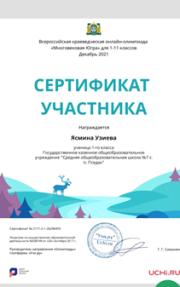 12Э.Р.-//-Гуноева Асет ТямбиевнаBricsmathю.com+ Учи.руСертификат участника13Т.А.-//-Гуноева Асет ТямбиевнаВсероссийская онлайн-олимпиада «Безопасные дороги» в рамках нацпроекта «Безопасные качественные дороги»14У.Я.-//-Гуноева Асет ТямбиевнаВсероссийская онлайн-олимпиада «Безопасные дороги» в рамках нацпроекта «Безопасные качественные дороги»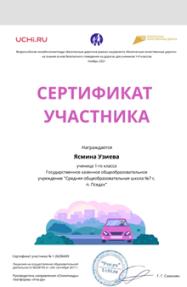 15З.П.-//-Гуноева Асет ТямбиевнаВсероссийская онлайн-олимпиада «Безопасные дороги» в рамках нацпроекта «Безопасные качественные дороги»16Б.С.-//-Гуноева Асет ТямбиевнаВсероссийская онлайн-олимпиада «Безопасные дороги» в рамках нацпроекта «Безопасные качественные дороги»17М.С.-//-Гуноева Асет ТямбиевнаВсероссийская онлайн-олимпиада «Безопасные дороги» в рамках нацпроекта «Безопасные качественные дороги»18Ш.Я.-//-Гуноева Асет ТямбиевнаВсероссийская онлайн-олимпиада «Безопасные дороги» в рамках нацпроекта «Безопасные качественные дороги»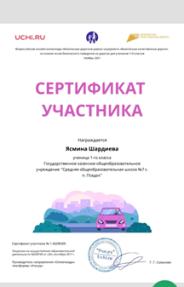 19Ч. Р.-//-Гуноева Асет ТямбиевнаВсероссийская онлайн-олимпиада «Безопасные дороги» в рамках нацпроекта «Безопасные качественные дороги»20С.Б.-//-Гуноева Асет ТямбиевнаВсероссийская онлайн-олимпиада «Безопасные дороги» в рамках нацпроекта «Безопасные качественные дороги»21А.З. -//-Умарова Заира Бекхановна Образовательный марафон «Волшебная осень» Учи.руПризер 22А.У.-//-Умарова Заира Бекхановна Образовательный марафон «Волшебная осень» Учи.руПризер 23Д.С.-//-Умарова Заира Бекхановна Образовательный марафон «Волшебная осень» Учи.руПризер 24П.Р.-//-Умарова Заира Бекхановна Образовательный марафон «Волшебная осень» Учи.руПризер 25У.Р.-//-Умарова Заира Бекхановна Образовательный марафон «Волшебная осень» Учи.руПризер 26Б.Р.-//-Умарова Заира Бекхановна Образовательный марафон «Волшебная осень» Учи.руПризер 27Г.М.-//-Умарова Заира Бекхановна Образовательный марафон «Волшебная осень» Учи.руПризер 28Т.М.-//-Умарова Заира Бекхановна Образовательный марафон «Волшебная осень» Учи.руПризер 29У.М.-//-Умарова Заира Бекхановна Образовательный марафон «Волшебная осень» Учи.руПризер 30У.М.-//-Умарова Заира Бекхановна Образовательный марафон «Волшебная осень» Учи.руПризер 31Б.А.-//-Умарова Заира Бекхановна Образовательный марафон «Волшебная осень» Учи.руПризер 32Б.А-М.-//-Умарова Заира Бекхановна Образовательный марафон «Волшебная осень» Учи.руПризер 33И.А.-//-Умарова Заира Бекхановна Образовательный марафон «Волшебная осень» Учи.руПризер 34К.А.-//-Умарова Заира Бекхановна Образовательный марафон «Волшебная осень» Учи.руПризер 35Г.М.-//-Умарова Заира БекхановнаBricsmathю.com+ Учи.руСертификат участника36И.А.-//-Умарова Заира БекхановнаBricsmathю.com+ Учи.руСертификат участника37П.Р.-//-Умарова Заира БекхановнаБезопасные дорогиСертификат участника38Д.А.-//-Алиева Зарина ШиркаевнаБезопасные дорогиПобедитель 39А.Х.-//-Алиева Зарина ШиркаевнаБезопасные дорогиПобедитель 40У.Х.-//-Алиева Зарина ШиркаевнаБезопасные дорогиПобедитель 41Б.И.-//-Алиева Зарина ШиркаевнаВсероссийская онлайн-олимпиада «Безопасные дороги» в рамках нацпроекта «Безопасные качественные дороги»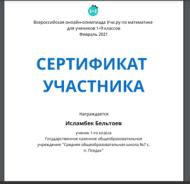 42У.Р.-//-Алиева Зарина ШиркаевнаБезопасные дорогиПобедитель 43И.С.-//-Алиева Зарина ШиркаевнаБезопасные дорогиПобедитель 44У.Р.-//-Додова Залихан АлиевнаBricsmathю.com+ Учи.ру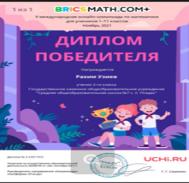 К.Р.-//-Алиева Зарина ШиркаевнаВсероссийская онлайн-олимпиада «Безопасные дороги» в рамках нацпроекта «Безопасные качественные дороги»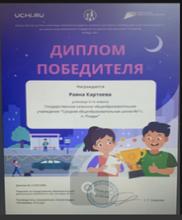 45Ц.М.-//-Додова Залихан АлиевнаВсероссийская онлайн-олимпиада «Безопасные дороги» в рамках нацпроекта «Безопасные качественные дороги»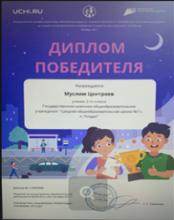 46У.А.-//-Додова Залихан АлиевнаВсероссийская онлайн-олимпиада «Безопасные дороги» в рамках нацпроекта «Безопасные качественные дороги»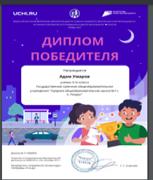 47С.А.-//-Додова Залихан АлиевнаВсероссийская онлайн-олимпиада «Безопасные дороги» в рамках нацпроекта «Безопасные качественные дороги»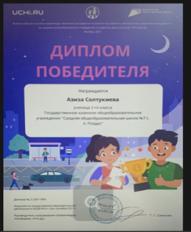 48У.Р.-//-Додова Залихан АлиевнаВсероссийская онлайн-олимпиада «Безопасные дороги» в рамках нацпроекта «Безопасные качественные дороги»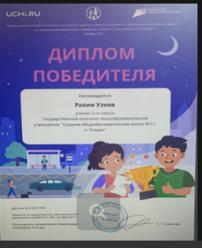 49У.А.-//-Додова Залихан АлиевнаВсероссийская онлайн-олимпиада «Безопасные дороги» в рамках нацпроекта «Безопасные качественные дороги»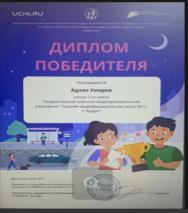 50М.Р.-//-Додова Залихан АлиевнаВсероссийская онлайн-олимпиада «Безопасные дороги» в рамках нацпроекта «Безопасные качественные дороги»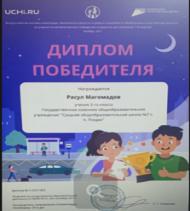 51С.С.-//-Магамадова Зарина ЗайндыевнаВсероссийская онлайн-олимпиада  Учи.ру по литературе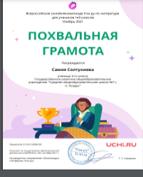 52Б.С.-//-Магамадова Зарина ЗайндыевнаВсероссийская онлайн-олимпиада  Учи.ру по литературе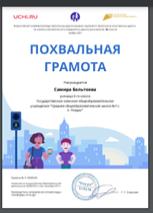 53Э.А.-//-Магамадова Зарина ЗайндыевнаВсероссийская онлайн-олимпиада «Безопасные дороги» в рамках нацпроекта «Безопасные качественные дороги»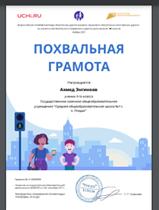 54А.А.-//-Магамадова Зарина ЗайндыевнаВсероссийская краеведческая онлайн-олимпиада «Многовековая Югра»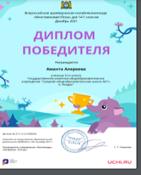 55К.Д.-//-Магамадова Зарина ЗайндыевнаВсероссийская краеведческая онлайн-олимпиада «Многовековая Югра»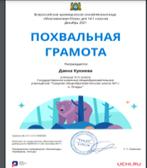 56А.С.-//-Магамадова Зарина ЗайндыевнаВсероссийская онлайн-олимпиада «Безопасные дороги» в рамках нацпроекта «Безопасные качественные дороги»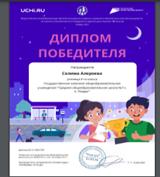 57С.С.-//-Магамадова Зарина ЗайндыевнаВсероссийская онлайн-олимпиада «Безопасные дороги» в рамках нацпроекта «Безопасные качественные дороги»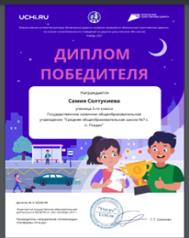 58Р.С.-//-Магамадова Зарина ЗайндыевнаВсероссийская онлайн-олимпиада «Безопасные дороги» в рамках нацпроекта «Безопасные качественные дороги»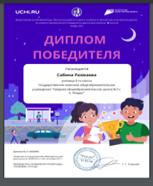 59С.М.-//-Магамадова Зарина ЗайндыевнаВсероссийская онлайн-олимпиада «Безопасные дороги» в рамках нацпроекта «Безопасные качественные дороги»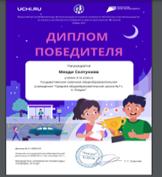 60Ч.Х.-//-Магамадова Зарина ЗайндыевнаВсероссийская онлайн-олимпиада «Безопасные дороги» в рамках нацпроекта «Безопасные качественные дороги»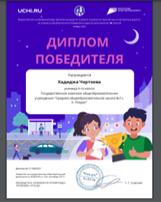 61М.М.-//-Магамадова Зарина ЗайндыевнаВсероссийская онлайн-олимпиада «Безопасные дороги» в рамках нацпроекта «Безопасные качественные дороги»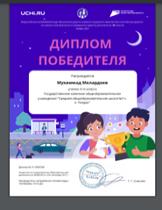 62Б.И.-//-Магамадова Зарина ЗайндыевнаВсероссийская онлайн-олимпиада «Безопасные дороги» в рамках нацпроекта «Безопасные качественные дороги»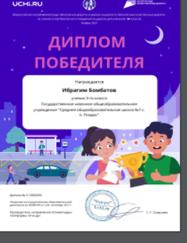 63М.М.-//-Магамадова Зарина ЗайндыевнаВсероссийская онлайн-олимпиада «Безопасные дороги» в рамках нацпроекта «Безопасные качественные дороги»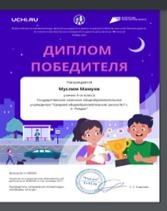 64У.А.-//-Магамадова Зарина ЗайндыевнаBricsmathю.com+ Учи.ру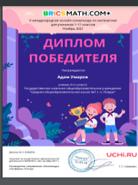 65У.Д.-//-Магамадова Зарина ЗайндыевнаBricsmathю.com+ Учи.ру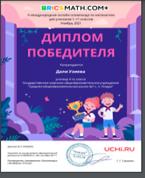 66Ш.Я.-//-Магамадова Зарина ЗайндыевнаВсероссийская онлайн-олимпиада «Безопасные дороги» в рамках нацпроекта «Безопасные качественные дороги»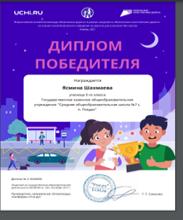 67М.С.-//-Хасбулатова Залина РомановнаВсероссийская краеведческая онлайн-олимпиада «Многовековая Югра»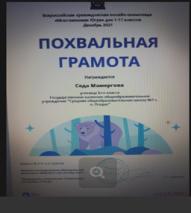 68Д.Я.-//-Хасбулатова Залина РомановнаВсероссийская краеведческая онлайн-олимпиада «Многовековая Югра»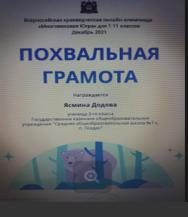 69М.А.-//-Хасбулатова Залина РомановнаВсероссийская краеведческая онлайн-олимпиада «Многовековая Югра»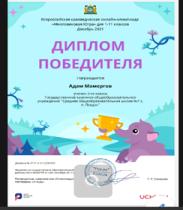 70Н.А.-//-Хасбулатова Залина РомановнаВсероссийская краеведческая онлайн-олимпиада «Многовековая Югра»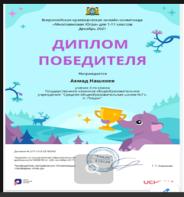 71У.Х.-//-Хасбулатова Залина РомановнаВсероссийская краеведческая онлайн-олимпиада «Многовековая Югра»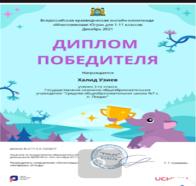 72А.Р.-//-Хасбулатова Залина РомановнаВсероссийская краеведческая онлайн-олимпиада «Многовековая Югра»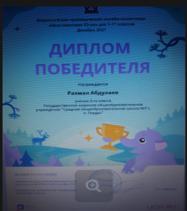 73К.С.-//-Хасбулатова Залина РомановнаВсероссийская краеведческая онлайн-олимпиада «Многовековая Югра»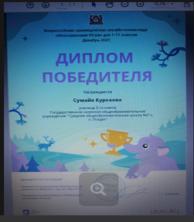 74Ц.А.-//-Хасбулатова Залина РомановнаВсероссийская онлайн-олимпиада «Безопасные дороги» в рамках нацпроекта «Безопасные качественные дороги»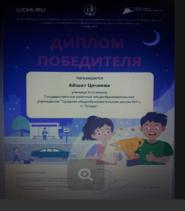 75Х.М.-//-Хасбулатова Залина РомановнаВсероссийская онлайн-олимпиада «Безопасные дороги» в рамках нацпроекта «Безопасные качественные дороги»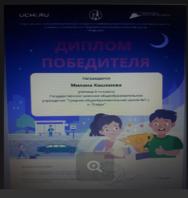 76М.М.-//-Хасбулатова Залина РомановнаВсероссийская онлайн-олимпиада «Безопасные дороги» в рамках нацпроекта «Безопасные качественные дороги»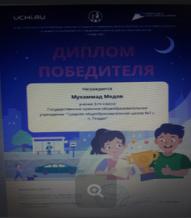 77У.Х.-//-Хасбулатова Залина РомановнаВсероссийская онлайн-олимпиада «Безопасные дороги» в рамках нацпроекта «Безопасные качественные дороги»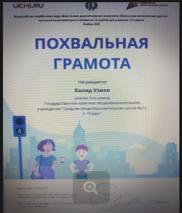 78Х.С.-//-Хасбулатова Залина РомановнаВсероссийская онлайн-олимпиада «Безопасные дороги» в рамках нацпроекта «Безопасные качественные дороги»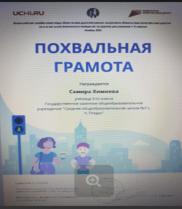 79М.С.-//-Хасбулатова Залина РомановнаВсероссийская онлайн-олимпиада «Безопасные дороги» в рамках нацпроекта «Безопасные качественные дороги»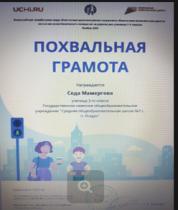 80К.С.-//-Хасбулатова Залина РомановнаВсероссийская онлайн-олимпиада «Безопасные дороги» в рамках нацпроекта «Безопасные качественные дороги»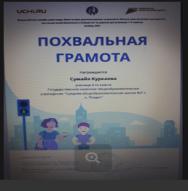 81Б.Х.-//-Хасбулатова Залина РомановнаВсероссийская онлайн-олимпиада Учи.ру по литературе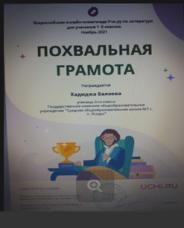 82С.М.-//-Хасбулатова Залина РомановнаВсероссийская онлайн-олимпиада Учи.ру по литературе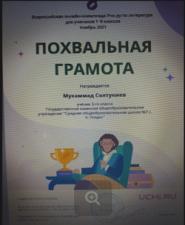 83ХС.-//-Хасбулатова Залина РомановнаВсероссийская онлайн-олимпиада Учи.ру по литературе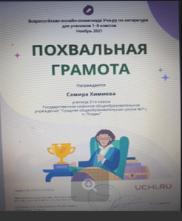 84Г.Я.-//-Хасбулатова Залина РомановнаВсероссийская онлайн-олимпиада Учи.ру по литературе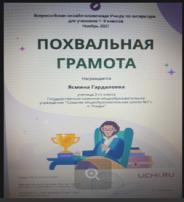 85А.Р.-//-Хасбулатова Залина РомановнаBricsmathю.com+ Учи.ру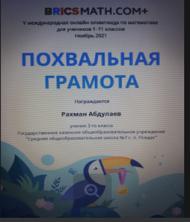 86М.С.-//-Хасбулатова Залина РомановнаBricsmathю.com+ Учи.ру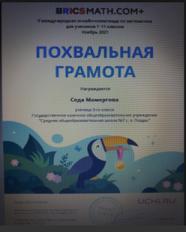 87Г.Я.-//-Хасбулатова Залина РомановнаBricsmathю.com+ Учи.ру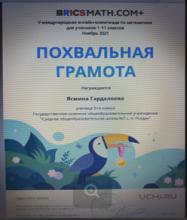 88М.А.-//-Хасбулатова Залина РомановнаBricsmathю.com+ Учи.ру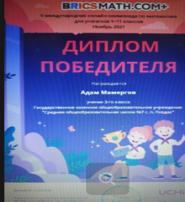 89И.А.-//-Хасбулатова Залина РомановнаBricsmathю.com+ Учи.ру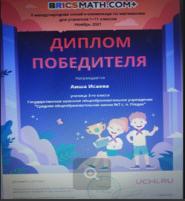 90У.Х.-//-Хасбулатова Залина РомановнаBricsmathю.com+ Учи.ру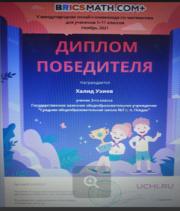 91А.Х.-//-Хасбулатова Залина РомановнаBricsmathю.com+ Учи.ру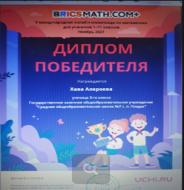 92Ч.М.-//-Хасбулатова Залина РомановнаBricsmathю.com+ Учи.ру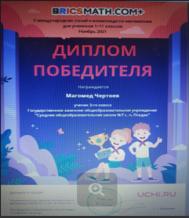 93К.М.-//-Хасбулатова Залина РомановнаBricsmathю.com+ Учи.ру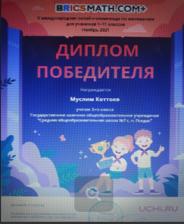 94М.А-К.-//-Хасбулатова Залина РомановнаВсероссийская  онлайн-олимпиада Учи.ру по литературе 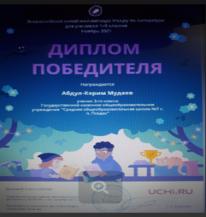 95М.А.-//-Хасбулатова Залина РомановнаВсероссийская  онлайн-олимпиада Учи.ру по литературе 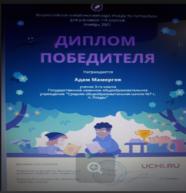 96Н.А.-//-Хасбулатова Залина РомановнаВсероссийская  онлайн-олимпиада Учи.ру по литературе 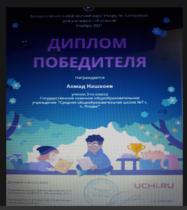 97Ч.А.-//-Хасбулатова Залина РомановнаВсероссийская  онлайн-олимпиада Учи.ру по литературе 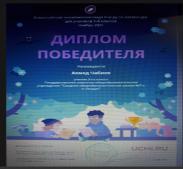 98З.А.-//-Хасбулатова Залина РомановнаВсероссийская  онлайн-олимпиада Учи.ру по литературе 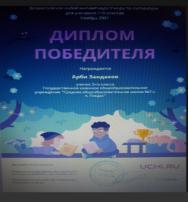 99Ц.А.-//-Хасбулатова Залина РомановнаВсероссийская  онлайн-олимпиада Учи.ру по литературе 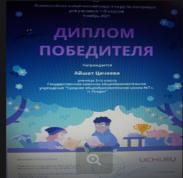 100А.Х.-//-Хасбулатова Залина РомановнаВсероссийская  онлайн-олимпиада Учи.ру по литературе 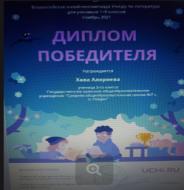 101И.И.-//-Хасбулатова Залина РомановнаВсероссийская  онлайн-олимпиада Учи.ру по литературе 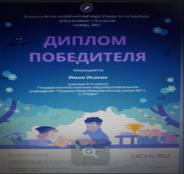 102Х.М.-//-Хасбулатова Залина РомановнаВсероссийская  онлайн-олимпиада Учи.ру по литературе 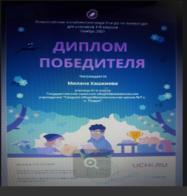 103М.М.-//-Хасбулатова Залина РомановнаВсероссийская  онлайн-олимпиада Учи.ру по литературе 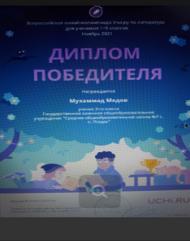 104К.М.-//-Хасбулатова Залина РомановнаВсероссийская  онлайн-олимпиада Учи.ру по литературе 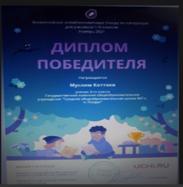 105А.С.-//-Хасбулатова Залина РомановнаВсероссийская  онлайн-олимпиада Учи.ру по литературе 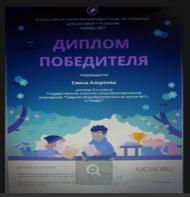 106Д.Я.-//-Хасбулатова Залина РомановнаВсероссийская  онлайн-олимпиада Учи.ру по литературе 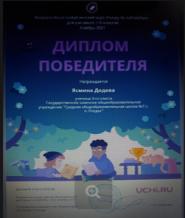 107Э.Я.-//-Хасбулатова Залина РомановнаВсероссийская  онлайн-олимпиада Учи.ру по литературе 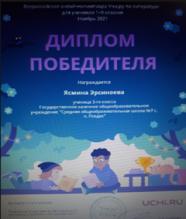 108А.З.-//-Хасбулатова Залина РомановнаВсероссийская  онлайн-олимпиада Учи.ру по литературе 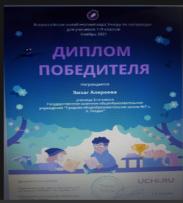 109М.А.Хасбулатова Залина РомановнаВсероссийская  онлайн-олимпиада Учи.ру по экологии 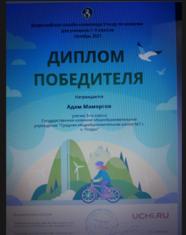 110И.А.-//-Хасбулатова Залина РомановнаВсероссийская  онлайн-олимпиада Учи.ру по экологии 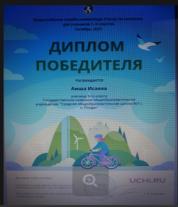 111Б.Х.-//-Хасбулатова Залина РомановнаВсероссийская  онлайн-олимпиада Учи.ру по экологии 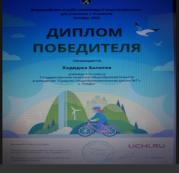 112К.М.-//-Хасбулатова Залина РомановнаВсероссийская  онлайн-олимпиада Учи.ру по экологии 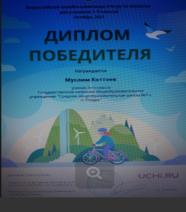 113А.Р.-//-Хасбулатова Залина РомановнаВсероссийская  онлайн-олимпиада Учи.ру по экологии 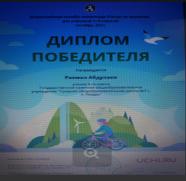 114М.С.-//-Хасбулатова Залина РомановнаВсероссийская  онлайн-олимпиада Учи.ру по экологии 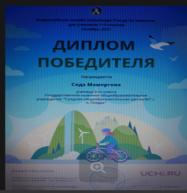 115Г.Я.-//-Хасбулатова Залина РомановнаВсероссийская  онлайн-олимпиада Учи.ру по экологии 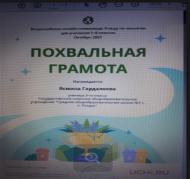 116А.С.-//-Хасбулатова Залина РомановнаВсероссийская  онлайн-олимпиада Учи.ру по экологии 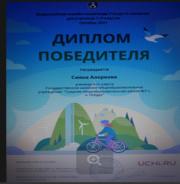 117Д.Я.-//-Хасбулатова Залина РомановнаВсероссийская  онлайн-олимпиада Учи.ру по экологии 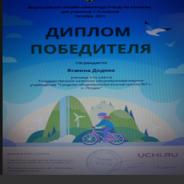 118У.Х.-//-Хасбулатова Залина РомановнаВсероссийская  межпредметная  онлайн-олимпиада Дино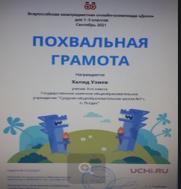 119С.М.-//-Хасбулатова Залина РомановнаВсероссийская  межпредметная  онлайн-олимпиада Дино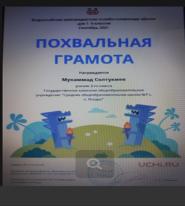 120М.С.-//-Хасбулатова Залина РомановнаИнтеллектуальный конкурс «Ступенька»Призер121С.М.-//-Хасбулатова Залина РомановнаИнтеллектуальный конкурс «Ступенька»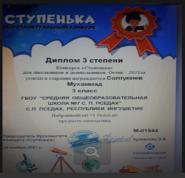 122И.А.-//-Хасбулатова Залина РомановнаИнтеллектуальный конкурс «Ступенька»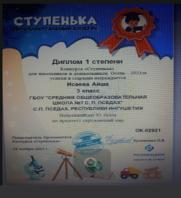 123У.Х.-//-Хасбулатова Залина РомановнаИнтеллектуальный конкурс «Ступенька»Призер124Б.Х.-//-Хасбулатова Залина РомановнаИнтеллектуальный конкурс «Ступенька»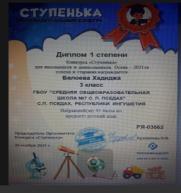 125Б.А.-//-Эрсиноева Хеди СаварбековнаВсероссийская  онлайн-олимпиада Учи.ру по литературеПобедитель 126Б.А.-//-Эрсиноева Хеди СаварбековнаBricsmathю.com+ Учи.руПобедитель 127Б.Х.-//-Эрсиноева Хеди СаварбековнаБезопасные дорогиПобедитель 128Ясиева Аниса-//-Эрсиноева Хеди СаварбековнаБезопасные дорогиПризер 129Б.А.-//-Эрсиноева Хеди СаварбековнаВсероссийская краеведческая онлайн-олимпиада «Многовековая Югра»Победитель 130Я.А.-//-Бельтоева Лиана МовсаровнаВсероссийская  онлайн-олимпиада Учи.ру по русскому языкуПобедитель 131Б.А-М.-//-Бельтоева Лиана МовсаровнаВсероссийская  онлайн-олимпиада Учи.ру по русскому языкуПобедитель 2019-2020 учебный год2020-2021 учебный год2020-2021учебный год5044472019-2020 учебный год2020-2021 учебный год2021-2022 учебный год (за три месяца)332месяцНазвание мероприятияДата проведенияклассответственныйКл.час «Флаг России»11.09.202011.09.20201а1бАлиева З.Ш.Додова З.А.СентябрьБеседа «Символы государства»15.09.20202аМагамадова З.З.СентябрьЕдиный классный час «Устав школы – закон нашей жизни».01-10.09.20201-4 кл.Кл.руководителиКл.час «Я-гражданин»13.10.20202аМагамадова З.З.ОктябрьКл.час «Я-гражданин»17.10.20202бХасбулатова З.Р.Единый кл.час «Международный день толерантности14-16.11.20201-4 кл.Кл.руководителиНоябрьКл. час «День народного единства» 21.11.20202бХасбулатова З.Р.ДекабрьКл.час «Защита прав ребенка»04.121бДодова З.А.ДекабрьЕдиный урок мужества «Герои Отечества»11.12.20201-4 кл.Кл.руководителиДекабрьБеседа « Конституция – основной закон государства»12.12.20203-4 кл.Кл.руководителиФевральБеседа «Откуда мы родом»1.02.20212бХасбулатова З.Р.ФевральДень памяти. День мужества.27.02.0212бХасбулатова З.Р.День памяти посвященный депортации чеченского и ингушского народа222.20213аЭрсиноева Х.С.Конкурс -Стихи о войне12.02.20211бДодова З.А.МартУрок мужества03.03.202105.03.20214а4бБехоева С.Р.Умарова З.Б.АпрельКл.час «Полет в космос»10.04.20212бХасбулатова З.Р.АпрельБеседа «12 апреля-День космонавтики»12.04.20213аЭрсиноева Х.С.АпрельАкция «Читаем детям о войне»23-30.04.20211-4 кл.Зав.библиотекойМайУчастие в районной акции « Бессмертный полк» (д)09.05.20211-4 кл.Кл.руководителиМайКл.час «День победы»11.05.20212бХасбулатова З.Р.МайКл.час «День Победы»11.05.0213аЭрсиноева Х.С.МайКл.час «День победы»11.05.20213бБельтоева Л.М.МайКл.час «День победы»19.05.202116.05.20214а4бБехоева С.Р.Умарова З.Б.месяцНазвание мероприятияДата проведенияклассОтветственныйПраздник-День знанийПраздник-День знаний02.09.202002.09.20201а1бАлиева З.Ш.Додова З.А.Единый урок мира02.09.2021-4 кл.Кл.руководителиСентябрьКл.час «Праздник всех и каждого»01.09.20202аМагамадова З.З.СентябрьБеседа «Как быть прилежным и старательным»26.09.20202бХасбулатова З.Р.СентябрьБеседа «Я –ребенок, я-человек»22.0.20202аМагамадова З.З.Сентябрь20 минутный кл.час «Золотое сердце учителя»05.10.20201-4Кл.руководителиСентябрьПрактическое занятие "Как содержим мы в порядке наши книжки и тетрадки"01-30.09.201-4Кл.руководителиОктябрьКл.час «Правила поведения в библиотеках»03.0.20202бХасбулатова З.Р.ОктябрьБеседа Поведение в общественных местах.09.10.20204а4бБехоева С.Р.Центроева М.А.НоябрьКнижная выставка « Добрые дела и добрые поступки»16.11.20201-4Зав.библиотекойНоябрьИгра- путешествие:"Ежели вы вежливы"14.11.20202бХасбулатова З.Р.ДекабрьУрок нравственности «Жизнь дана на добрые дела»126.11.20204абБехоева С.Р.Умарова З.Б.ДекабрьЧто такое хорошо и что такое плохо.15.12.20202аМагамадова З.З.ЯнварьБеседа «Правда и ложь»23.01.20212бХасбулатова З.Р.ЯнварьБеседа «Какие бывают профессии»27.01.20214аБехоева С.Р.ЯнварьБеседа «Какие бывают профессии»27.01.20214бУмарова З.Б.ФевральДень памяти. День мужества27.02.20212бХасбулатова З.Р.ФевральПраздник "Проводы Букваря"19.0220211а1бАлиева З.Ш.Додова З.А.МартБеседа « Жить в мире с собой и другими02.03.20212аМагамадова З.З.МартПраздник мам и бабушек05.03.20211-4Кл.руководителиАпрельБеседа «Обман и его последствия»17.04.20212бХасбулатова З.Р.АпрельБеседа-размышление"Мой бог - моя совесть"16.04.20214а4бБехоева С.Р.Умарова З.Б.АпрельБеседа «В дружбе сила»30.04.20212бХасбулатова З.Р.Май Уроки нравственности «Жизнь дана на добрые дела»17-22.05.20211-4Кл.руководителиМесяцНазвание мероприятияДата проведенияКлассОтветственныйОктябрьЭкологический час «Земля –наш общий дом»14.10.20203вБельтоева Л.М.ОктябрьЕдиный классный час по энергосбережению»15.10.20201-4 кл.Кл.руководителиЯнварьЭкскурсия «Зимушка зима»30.01.20214б Умарова З.Б.ЯнварьКлассный час «Вода в жизни человека»22.01.20211абАлиева З.Ш.Додова З.А.ФевральБеседа «Наши пернатые друзья»06.02.20214бУмарова З.Б.ФевральБеседа «Скажем нет вредным привычкам»03.02.20213аЭрсиноева Х.С.Март Акция «Посади дерево22-27.03.20211-4 кл.Кл. руководителиМарт Викторина «Вода чудесный дар природный»26.03.20213-4 кл.Кл. руководителиАпрельКл.час «Ответственность за состояние окружающего мира»10.02.20213аЭрсиноева Х.С.АпрельБеседа «Охрана природы. Использование без вреда»17.02.20213аЭрсиноева Х.С.МайКлассный час «Природа не прощает ошибок»18.05.20211аМагамадова З.З.МесяцНазвание мероприятияДата проведенияКлассОтветственныйСентябрьРодительское собрание «Требования к знаниям и навыкам школьника, которому доверяется самостоятельное движение в школу и обратно»05.09.20201-4 кл.Кл.руководителиСентябрьДекада безопасного дорожного движения01-10.20201-4 кл.Кл.руководителиСентябрьБеседа «На школьных перекрестках»08.09.20201абКл.руководителиСентябрьБеседа «Азбука юного пешехода»10.09.20202аМагамадова З.З.СентябрьКл.час «Законы улиц и дорог»05.09.20202бХасбулатова З.Р.ОктябрьБеседа «Улица полна опасностей и неожиданностей»21.10.20203вБельтоева Л.М.ОктябрьБеседа «Уходя на каникулы, помни…»23.10.20203аЭрсиноева Х.С.ноябрьКонкурс на лучший плакат по безопасности дорожного движения 11.11.20203-4 кл.Кл.руководителиДекабрьКнижная выставка в библиотеке «Помни: правила движения – это правила твои».01-19.12.20201-4 кл.Зав.библиотекойДекабрьКл.часы «Уходя на каникулы, помни…»14-19.12.20201-4 кл.Кл.руководителиЯнварьБеседа «На школьных перекрестках»23.01.20214абБехоева С.Р.Умарова З.Б.ЯнварьКл. часы «Зимняя дорога «14-16.01.20211-4 кл.Кл.руководителиЯнварьКонкурс рисунков «Красный, желтый, зеленый» 29.01.20213-4 кл.Кл.руководителиАпрельДекада безопасности дорожного движения19-29.20211-4 кл.Кл.руководителимайКл.часы «Уходя на каникулы, помни…»17-22.05.20211-4 кл.Кл.руководителимайВыявление юных нарушителей правил ДД и  велосипедистов -нарушителей.В течение года1-4 кл.Кл.руководителимайРодительское собрание «Родителям о безопасности дорожного движения».28.05.20211-4 кл.Кл.руководителигодВсего ДДТТПо вине водителя2018-2019--2019-2020--2020-2021--МесяцНазвание мероприятияДата проведенияКлассОтветственныйВесь периодОрганизация дежурства по классуВесь период1-4 кл.Кл.руководителиСентябрьАкция -Озеленение кабинета02-30.20202-4клКл.руководителиСентябрьКл.час «Как быть прилежным и старательным»26.09.20202бХасбулатова З.Р.ОктябрьБеседа «Терпенье и труд все перетрут»10.10.0202бХасбулатова З.Р.НоябрьБеседа «Стыдно быть ленивым»18.11.20203вБельтоева Л.М.Кл.час «Все профессии нужны, все профессии важны»10.11.20202аМагамадова З.З.ДекабрьКонкурс на лучшую елочную игрушку 07-12.12.20201-4 кл.Кл.руководителиЯнварь Кл.час «От лени болеют, от труда здоровеют»19.01.20214абБехоева С.Р.Умарова З.Б.ФевральБеседа «Мы любим людей труда»03.02.20214аБехоева С.Р.Март Конкурс поделок «Сделай подарок своими руками»01-06.03.20211-4 кл.Кл.руководителиАпрельАкция «Библиотеке наша помощь».12-17.04.20213-4 кл.Кл.руководителиНаправлениеРешаемые задачиСпортивно-оздоровительноеВсесторонне гармоническое развитие личности ребенка, формирование физически здорового человека, формирование мотивации к сохранению и укреплению здоровьяОбщекультурноеРазвитие эмоциональной сферы ребенка, чувства прекрасного, творческих способностей,	формирование	коммуникативной	и	общекультурной компетенцийДуховно-нравственноеПривитие любви к Отечеству, малой Родине, формирование гражданской ответственности,	чувства	патриотизма,	формирование	позитивного отношения к базовым ценностям общества, религии своего народаОбщеинтеллектуальноеОбогащение запаса учащихся языковыми знаниями, способствование формированию мировоззрения, эрудиции, кругозораСоциальноеФормирование	таких	ценностей	как	познание,	истина, целеустремленность, социально значимой деятельностиГодВсего челобщая занятость2018/2019206100%2019/2020207100%2020/2021207100%НомерНаправление внеурочной деятельностиФорма работыНазвание программы Кол-во часов по классамКол-во часов по классамКол-во часов по классамКол-во часов по классамНомерНаправление внеурочной деятельностиФорма работыНазвание программы 12341Духовно-нравственноеКружокВ мире книг11Духовно-нравственноеЧас общенияВ мире школьных праздников3332Общекультурное КружокВеселый карандаш22Общекультурное кружокЮный художник2222Общекультурное КружокВязание 133Спортивно-оздоровительноеСекцияЮные спортсмены34Общесоциальное Час общения Основы безопасности жизнедеятельности14Общесоциальное Час общения Уроки безопасности 15ОбщеинтеллектуальноеКружокЗанимательная грамматика21225ОбщеинтеллектуальноеКружокЗанимательная математика21225ОбщеинтеллектуальноеКружок Юный математик15ОбщеинтеллектуальноеКружокКаллиграфия 1классКол-во уч-сяЗанятость летомЗанятость летомЗанятость летомклассКол-во уч-сяИюньИюльавгуст1а 273-ЛОЛ; 12-спортивная площадка при школе;12-дома, под присмотром родителей12-спортивная площадка при школе;12-дома, под присмотром родителей;3- взаимосвязь с КДЦ с.п.Пседах12-спортивная площадка при школе;12-дома, под присмотром родителей;3- взаимосвязь с КДЦ с.п.Пседах1б215- посещали спортивную площадку при школе;2- ЛОЛ; 14-дома под присмотром родителей5- посещали спортивную площадку при школе;14-дома под присмотром родителей;2- взаимосвязь с КДЦ с.п.Пседах5- посещали спортивную площадку при школе;2-14-дома под присмотром родителей;2- взаимосвязь с КДЦ с.п.Пседах2а265-ЛОЛ;4- посещали спортивную площадку при школе;17-дома под присмотром родителей4- посещали спортивную площадку при школе;15-дома под присмотром родителей;7- взаимосвязь с КДЦ с.п.Пседах4- посещали спортивную площадку при школе;17-дома под присмотром родителей;5- выезд в другие регионы2б266-ЛОЛ;7-посещали спортивную площадку при школе;13- дома под присмотром родителей7-посещали спортивную площадку при школе;13- дома под присмотром родителей;6- выезд в ЧР7-посещали спортивную площадку при школе;13- дома под присмотром родителей;6- взаимосвязь с КДЦ с.п.Пседах3а262-ЛОЛ;8- посещали спортивную площадку при школе;16- дома под присмотром родителей8- посещали спортивную площадку при школе;16- дома под присмотром родителей;2- выезд в ЧР8- посещали спортивную площадку при школе;16- дома под присмотром родителей;2- взаимосвязь с КДЦ с.п.Пседах3б315-ЛОЛ; 10- посещали спортивную площадку при школе;10-дома под присмотром родителей; 6- взаимосвязь с КДЦ с.п.Пседах10- посещали спортивную площадку при школе;16-дома под присмотром родителей;5- выезд в ЧР10- посещали спортивную площадку при школе;16-дома под присмотром родителей;2- выезд на море;3- взаимосвязь с КДЦ с.п.Пседах4а242-ЛОЛ;5- посещали спортивную площадку при школе;17- под присмотром родителей дома5- посещали спортивную площадку при школе;11- под присмотром родителей дома:3- взаимосвязь с КДЦ с.п.Пседах;5- выезд в ЧР5- посещали спортивную площадку при школе;15- под присмотром родителей дома;3- взаимосвязь с КДЦ с.п.Пседах;1-выезд в ЧР4б264-ЛОЛ;9- посещали спортивную площадку при школе; 13- под присмотром родителей дома;9- взаимосвязь с КДЦ с.п.Пседах9- посещали спортивную площадку при школе; 10- под присмотром родителей дома;2-выезд на море;5- взаимосвязь с КДЦ с.п.Пседах9- посещали спортивную площадку при школе; 13- под присмотром родителей дома;4- взаимосвязь с КДЦ с.п.ПседахОбразовательная организация Учебный годКоличество учащихся 9 классовКоличество учащихся, выбывших по итогам учебного годаКоличество учащихся, не продолживших обучениеКоличество учащихся, поступивших в СПО после 9 классаГБОУ «СОШ№7 с.п. Пседах»2018-201939391892019-202036361282020-2021222137№ ФИО (полностью) учащегося, завершившего обучение по программам основного общего образования и поступившего в организации СПОГод завершения обучения по программам основного общего образования (2018-2019/ 2019-2020/2020-2021)(года поочередно, не вразброс)Наименование организации среднего профессионального образования(СПО полностью с указанием населенного пункта), в которую поступил обучающийсяПримечаниеБ.У.2020 2021 ЧПОУ «Сунженский колледж управления и новых технологий» По спец.   «Стоматолог»К.У2021Г.Грозный  «ГГНТУ» Нефтяной колледж.Спец. Переработка нефти и газаЧ.М.2020 2021Грозненский медицинский колледжБ.Б.2020 2021Северо- Кавказский топливно энергетический колледж.Спец. сварщикМ.А.2020 2021Филиал Лонгепасского колледжа г.Покачи ХМАО УГРА.Спец. «Экономика и бухучет»М.И.2020 2021Филиал Лонгепасского колледжа г.Покачи ХМАО УГРА.По специальности «Экономика и бухучет»А.Х.2020-2021Грозненский медицинский колледжУчебный годКоличество учащихся 9 классовКоличество учащихся, выбывших по итогам учебного годаКоличество учащихся, не продолживших обучениеКоличество учащихся, поступивших в СПО после 9 класса2018-201939391892019-202036361282020-2021222137№ ФИО (полностью) учащегося, завершившего обучение по программам основного общего образования и поступившего в организации СПОГод завершения обучения по программам основного общего образования (2018-2019/ 2019-2020/2020-2021)(года поочередно, не вразброс)Наименование организации среднего профессионального образования(СПО полностью с указанием населенного пункта), в которую поступил обучающийсяПримечание1А.Р.2018-2019Грознеский медицинский колледж2А.А.2018-2019Грозненский нефтяной колледж3Ц.М.2018-2019Филиал Лонгепасского колледжа г.Покачи ХМАО УГРА.«Медицинский факультет»4Д.Л.2018-2019Г. Новый Уренгой. «Ново-Уренгойский многопрофильный колледж»5С.Т.2018-2019с.п. Н. АчалукиСКТЭК им.Т.Г.Цурова6Э.И.2018-2019Чеченский государственный колледж7З.А.2018-2019Чеченский государственный колледж8Э.М.2018-2019Чеченский государственный педагогический колледж9Г.А.2018-2019 Назрановскийполиттехнический колледж№ ФИО (полностью) учащегося, завершившего обучение по программам основного общего образования и поступившего в организации СПОГод завершения обучения по программам основного общего образования (2018-2019/ 2019-2020/2020-2021)(года поочередно, не вразброс)Наименование организации среднего профессионального образования(СПО полностью с указанием населенного пункта), в которую поступил обучающийся1.А.М.2019-2020Грознеский медицинский колледж2Г.А.2019-2020Грозненский нефтяной колледж3У.Д.2019-2020Кабардино-Балкарский гуманитарно-технический колледж.Спец. «Преподование начальных классов»4Г.Х.20019-2020Кабардино-Балкарский гуманитарно-технический колледж«Преподование начальных классов»5З.А.2019-2020Кабардино-Балкарский гуманитарно-технический колледж«Преподование начальных классов»6К.С.2019-2020г.Покачи ХМАО УГРА.  «Лангепасский профессиональный колледж»7К.Д.2019-2020г.Покачи ХМАО УГРА. «Лангепасский профессиональный колледж»8З.И.2019-2020с.п. Н. АчалукиСКТЭК им.Т.Г.Цурова№ ФИО (полностью) учащегося, завершившего обучение по программам основного общего образования и поступившего в организации СПОГод завершения обучения по программам основного общего образования (2018-2019/ 2019-2020/2020-2021)(года поочередно, не вразброс)Наименование организации среднего профессионального образования(СПО полностью с указанием населенного пункта), в которую поступил обучающийсяПримечаниеБ.Р.2020 2021 ЧПОУ «Сунженский колледж управления и новых технологий» По спец.   «Стоматолог»К.У.2021Г.Грозный  «ГГНТУ» Нефтяной колледж.Спец. Переработка нефти и газаЧ.М.2020 2021Грозненский медицинский колледжБ.Б.2020 2021Северо- Кавказский топливно энергетический колледж.Спец. сварщикМ.А.2020 2021Филиал Лонгепасского колледжа г.Покачи ХМАО УГРА.Спец. «Экономика и бухучет»М.И.2020 2021Филиал Лонгепасского колледжа г.Покачи ХМАО УГРА.По специальности «Экономика и бухучет»А.Х.2020-2021Грозненский медицинский колледжПараметры оценкиЧто оцениваетсяКачество условийМатериально-техническое оснащениеКачество условийБезопасность образовательного процессаКачество условийКадрыКачество условийФинансовое обеспечениеКачество условийУчебно-методическое обеспечениеКачество содержания образованияРеализуемые образовательные программыКачество содержания образованияФормы обученияКачество содержания образованияТехнологии обученияКачество содержания образованияСистема воспитанияКачество результатовПредметныеКачество результатовМетапредметные (сформированностьуниверсальных учебных действий)Качество результатовЛичностныеN п/пПоказателиЕдиница измерения1.Образовательная деятельностьОбразовательная деятельность1.1Общая численность учащихся422 чел.1.2Численность учащихся по образовательной программе начального общего образования207 чел.1.3Численность учащихся по образовательной программе основного общего образования197чел.1.4Численность учащихся по образовательной программе среднего общего образования18 чел.1.5Численность/удельный вес численности учащихся, успевающих на "4" и "5" по результатам промежуточной аттестации, в общей численности учащихся (без первоклассников)135 чел.(36,1%)1.6Средний балл государственной итоговой аттестации выпускников 9 класса по русскому языку3,91.7Средний балл государственной итоговой аттестации выпускников 9 класса по математике41.8Средний балл единого государственного экзамена выпускников 11 класса по русскому языку601.9Средний балл единого государственного экзамена выпускников 11 класса по математике301.10Численность/удельный вес численности выпускников 9 класса, получивших неудовлетворительные результаты на государственной итоговой аттестации по русскому языку, в общей численности выпускников 9 класса1 чел.(0,9%)1.11Численность/удельный вес численности выпускников 9 класса, получивших неудовлетворительные результаты на государственной0 чел.итоговой аттестации по математике, в общей численности выпускников 9 класса1.12Численность/удельный вес численности выпускников 11 класса, получивших результаты ниже установленного минимального количества баллов единого государственного экзамена по русскому языку, в общей численности выпускников 11 класса2 чел.1.13Численность/удельный вес численности выпускников 11 класса, получивших результаты ниже установленного минимального количества баллов единого государственного экзамена по математике, в общей численности выпускников 11 класса0 чел.1.14Численность/удельный вес численности выпускников 9 класса, не получивших аттестаты об основном общем образовании, в общей численности выпускников 9 класса0 чел.1.15Численность/удельный вес численности выпускников 11 класса, не получивших аттестаты о среднем общем образовании, в общей численности выпускников 11 класса0 чел.1.16Численность/удельный вес численности выпускников 9 класса, получивших аттестаты об основном общем образовании с отличием, в общей численности выпускников 9 класса6 чел.(16,6%)1.17Численность/удельный вес численности выпускников 11 класса, получивших аттестаты о среднем общем образовании с отличием, в общей численности выпускников 11 класса3чел. (25%)1.18Численность/удельный вес численности учащихся, принявших участие в различных олимпиадах, смотрах, конкурсах, в общей численности учащихся321 чел.(76%)1.19Численность/удельный вес численности учащихся-победителей и призеров олимпиад, смотров, конкурсов, в общей численности учащихся, в том числе:124 чел.(29%)1.19.1Регионального уровня11 чел. (2,6%)1.19.2Федерального уровня0 чел. (%)1.19.3Международного уровня0 чел.1.20Численность/удельный вес численности учащихся, получающих образование с углубленным изучением отдельных учебных предметов, в общей численности учащихся0 чел.1.21Численность/удельный вес численности учащихся, получающих образование в рамках профильного обучения, в общей численности учащихся0 чел(%)1.22Численность/удельный вес численности обучающихся с применением дистанционных образовательных технологий, электронного обучения, в общей численности учащихся442чел.(100%)1.23Численность/удельный вес численности учащихся в рамках сетевой формы реализации образовательных программ, в общей численности учащихся0(%)1.24Общая численность педагогических работников, в том числе:451.25Численность/удельный вес численности педагогических работников, имеющих высшее образование, в общей численности педагогических работников35 чел.(77, 8%)1.26Численность/удельный вес численности педагогических работников, имеющих высшее образование педагогической направленности (профиля), в общей численности педагогических работников33 чел.(73, 3%)1.27Численность/удельный вес численности педагогических работников, имеющих среднее профессиональное образование, в общей численности педагогических работников7 чел.(15,5%)1.28Численность/удельный вес численности педагогических работников, имеющих среднее профессиональное образование педагогической направленности (профиля), в общей численности педагогических работников7 чел.(15,5%)1.29Численность/удельный вес численности педагогических работников, которым по результатам аттестации присвоена квалификационная категория в общей численности педагогических работников, в том числе:7 чел.(15,5%)1.29.1Высшая7 чел.(15,5%)1.29.2Первая0 чел.(%)1.30Численность/удельный вес численности педагогических работников в общей численности педагогических работников, педагогический стаж работы которых составляет:1.30.1До 5 лет5 чел.(1,8%)1.30.2Свыше 30 лет13 чел.(28,9%)1.31Численность/удельный вес численности педагогических работников в общей численности педагогических работников в возрасте до 30 лет12 чел.(26,6%)1.32Численность/удельный вес численности педагогических работников в общей численности педагогических работников в возрасте от 55 лет16 чел. (35,5%)1.33Численность/удельный вес численности педагогических и административно-хозяйственных работников, прошедших за последние 5 лет повышениеквалификации/профессиональную переподготовку по профилю педагогической деятельности или иной осуществляемой в45 чел.(100%)образовательной организации деятельности, в общей численности педагогических и административно-хозяйственных работников1.34Численность/удельный вес численности педагогических и административно-хозяйственных работников, прошедшихповышение квалификации по применению в образовательном процессе федеральных государственных образовательных стандартов в общей численности педагогических и административно- хозяйственных работников45 чел.(100%%)2.ИнфраструктураИнфраструктура2.1Количество компьютеров в расчете на одного учащегося0,03 единиц2.2Количество экземпляров учебной и учебно-методической литературы из общего количества единиц хранения библиотечного фонда, состоящих на учете, в расчете на одного учащегося9,2единицы2.3Наличие в образовательной организации системы электронного документооборотада/нет2.4Наличие читального зала библиотеки, в том числе:да/нет2.4.1С обеспечением возможности работы на стационарных компьютерах или использования переносных компьютеровда/нет2.4.2С медиатекойда/нет2.4.3Оснащенного средствами сканирования и распознавания текстовда/нет2.4.4С выходом в Интернет с компьютеров, расположенных в помещении библиотекида/нет2.4.5С контролируемой распечаткой бумажных материаловда/нет2.5Численность/удельный вес численности учащихся, которым обеспечена возможность пользоваться широкополосным Интернетом (не менее 2 Мб/с), в общей численности учащихся02.6Общая площадь помещений, в которых осуществляется образовательная деятельность, в расчете на одного учащегося1802,5 кв.м